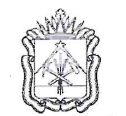 МИНИСТЕРСТВО ОБРАЗОВАНИЯ КУЗБАССАПРИКАЗОб установлении высшей и первойквалификационных категорийпедагогическим работникаморганизаций Кемеровской областиосуществляющих образовательнуюдеятельностьВ соответствии с Порядком проведения аттестации педагогических работников организаций, осуществляющих образовательную деятельность (приказ Министерства образования и науки Российской Федерации от 07.04.2014 № 276)ПРИКАЗЫВАЮ:1. Утвердить решение аттестационной комиссии Министерства образования Кузбасса по аттестации педагогических работников организаций Кемеровской области, осуществляющих образовательную деятельность, от 26.01.23 «Об итогах аттестации педагогических работников организаций Кемеровской области, осуществляющих образовательную деятельность».2. Установить с 26.01.23 сроком на пять лет высшую квалификационную категорию следующим педагогическим работникам организаций Кемеровской области, осуществляющих образовательную деятельность: - По должности «учитель»: - По должности «воспитатель»: - По должности «музыкальный руководитель»: - По должности «инструктор по физической культуре»: - По должности «тренер-преподаватель»: - По должности «педагог дополнительного образования»: - По должности «учитель-логопед»: - По должности «педагог-организатор»: - По должности «педагог-психолог»: - По должности «социальный педагог»: - По должности «методист»: - По должности «старший воспитатель»: - По должности «преподаватель»: - По должности «логопед»: - По должности «учитель-дефектолог»:           3.  Установить с 25.01.23 сроком на пять лет первую квалификационную категорию следующим педагогическим работникам организаций Кемеровской области, осуществляющих образовательную деятельность: - По должности «учитель»: - По должности «воспитатель»: - По должности «музыкальный руководитель»: - По должности «тренер-преподаватель»: - По должности «педагог дополнительного образования»: - По должности «учитель-логопед»: - По должности «учитель-дефектолог»: - По должности «педагог-библиотекарь»: - По должности «педагог-организатор»: - По должности «педагог-психолог»: - По должности «социальный педагог»: - По должности «методист»: - По должности «старший воспитатель»: - По должности «преподаватель»: - По должности «мастер производственного обучения»:4. Сектору по связям с общественностью и медиакоммуникациям Министерства образования Кузбасса обеспечить размещение настоящего приказа на официальном сайте Министерства образования Кузбасса.5. Контроль за исполнением настоящего приказа оставляю за собой.от 26.01.2023№ 211г. КемеровоАбдулманафовой Елене Николаевне - учителю начальных классов, Муниципальное бюджетное общеобразовательное учреждение «Средняя общеобразовательная школа с углубленным изучением отдельных предметов №8» Ленинск-Кузнецкого городского округаАвдеевой Инне Владимировне - учителю, Муниципальное бюджетное общеобразовательное учреждение «Средняя общеобразовательная школа № 5» Новокузнецкого городского округаАгарковой Галине Степановне - учителю, Муниципальное бюджетное общеобразовательное учреждение «Средняя общеобразовательная школа №107» Новокузнецкого городского округаАгуловой Марине Викторовне - учителю, Муниципальное бюджетное общеобразовательное учреждение «Средняя общеобразовательная школа №27 имени Ивана Дмитриевича Смолькина» Новокузнецкого городского округаАндриевской Галине  Владимировне - учителю, Муниципальное бюджетное общеобразовательное учреждение «Лицей № 46» Новокузнецкого городского округаАндросовой Елене Владимировне - учителю, Муниципальное казенное общеобразовательное учреждение «Специальная школа № 53» Новокузнецкого городского округаАрсёновой Любови Владимировне - учителю музыки, Муниципальное бюджетное общеобразовательное учреждение «Основная общеобразовательная школа №16» Новокузнецкого городского округаБарановой Анне Николаевне - учителю начальных классов, Муниципальное бюджетное общеобразовательное учреждение «Крапивинская средняя общеобразовательная школа» Крапивинского муниципального округаБасовой Людмиле Владимировне - учителю русского языка и литературы, Муниципальное бюджетное общеобразовательное учреждение «Лицей №62» Кемеровского городского округаБельц Марине Николаевне - учителю, Муниципальное бюджетное общеобразовательное учреждение Киселевского городского округа «Средняя общеобразовательная школа № 27» Бенца Ивану Васильевичу - учителю, Муниципальное бюджетное общеобразовательное учреждение «Средняя общеобразовательная школа №56» Новокузнецкого городского округаБерезовской Эльвире Ирековне - учителю, Муниципальное бюджетное нетиповое общеобразовательное учреждение «Гимназия № 62» Новокузнецкого городского округаБерстеневой Наталии Александровне - учителю, Муниципальное бюджетное общеобразовательное учреждение «Основная общеобразовательная школа №21» Осинниковского городского округаБеспаловой Елене Александровне - учителю географии, Муниципальное бюджетное нетиповое общеобразовательное учреждение «Лицей №111» Новокузнецкого городского округаБирюковой Елене Олеговне - учителю, Муниципальное бюджетное общеобразовательное учреждение «Раздольинская основная общеобразовательная школа» Топкинского муниципального округаБлиновой Светлане Викторовне - учителю, Муниципальное бюджетное общеобразовательное учреждение «Панфиловская средняя общеобразовательная школа» Ленинск-Кузнецкого муниципального округаБлок Валентине Вячеславовне - учителю, Муниципальное бюджетное общеобразовательное учреждение «Средняя общеобразовательная школа № 55» Кемеровского городского округаБорисовой Анастасии Евгеньевне - учителю, Муниципальное бюджетное общеобразовательное учреждение «Средняя общеобразовательная школа № 28» Кемеровского городского округаБочеку Андрею Ивановичу - учителю, Муниципальное бюджетное общеобразовательное учреждение «Средняя общеобразовательная школа №56» Новокузнецкого городского округаБудниковой Ольге Ивановне - учителю, Муниципальное бюджетное общеобразовательное учреждение «Средняя общеобразовательная школа № 2 города Юрги» Юргинского городского округаБуко Татьяне Владимировне - учителю, Муниципальное бюджетное общеобразовательное учреждение «Ступишинская средняя общеобразовательная школа имени Героя Российской Федерации Станислава Николаевича Морозова» Тяжинского муниципального округаБурдаевой Ольге Владимировне - учителю, Муниципальное бюджетное общеобразовательное учреждение «Средняя общеобразовательная школа № 31» Новокузнецкого городского округаБутрим Надежде Юрьевне - учителю, Муниципальное автономное общеобразовательное учреждение «Средняя общеобразовательная школа № 110» Новокузнецкого городского округаВеселину Павлу Юрьевичу - учителю, Муниципальное бюджетное общеобразовательное учреждение «Ижморская общеобразовательная школа-интернат психолого-педагогической поддержки» Ижморского муниципального округаВетчановой Татьяне  Викторовне - учителю географии, Муниципальное автономное общеобразовательное учреждение «Средняя общеобразовательная школа № 14» Кемеровского городского округаВласовой Галине Николаевне - учителю начальных классов, Муниципальное бюджетное общеобразовательное учреждение «Средняя общеобразовательная школа № 96» Кемеровского городского округаВоробьевой Любови Ивановне - учителю, Муниципальное казенное общеобразовательное учреждение «Падунская общеобразовательная школа-интернат психолого-педагогической поддержки» Промышленновского муниципального округаВорочай Надежде Анатольевне - учителю, Муниципальное бюджетное общеобразовательное учреждение «Средняя общеобразовательная школа №27 имени Ивана Дмитриевича Смолькина» Новокузнецкого городского округаГалкиной Галине Филипповне - учителю русского языка и литературы, Муниципальное бюджетное общеобразовательное учреждение «Средняя общеобразовательная школа №18» Новокузнецкого городского округаГеринг Анне Владимировне - учителю начальных классов, Муниципальное бюджетное общеобразовательное учреждение «Средняя общеобразовательная школа № 92» Новокузнецкого городского округаГлазыриной Надежде Анатольевне - учителю трудового обучения, Муниципальное бюджетное общеобразовательное учреждение «Общеобразовательная школа психолого-педагогической поддержки № 104» Кемеровского городского округаГлотовой Татьяне Михайловне - учителю, Муниципальное бюджетное общеобразовательное учреждение «Лицей № 22 города Белово» Беловского городского округаГлуховой  Надежде Николаевне - учителю социально-бытовой ориентировки, Муниципальное автономное общеобразовательное учреждение «Общеобразовательная школа-интернат №30» Кемеровского городского округаГлушко Валентине Ивановне - учителю, Муниципальное бюджетное образовательное учреждение «Основная общеобразовательная школа №15 г. Юрги» Юргинского городского округаГлушкову Вячеславу Викторовичу - учителю, Муниципальное бюджетное общеобразовательное учреждение «Ленинуглёвская средняя общеобразовательная школа» Ленинск-Кузнецкого муниципального округаГольченко Елене Николаевне - учителю, Муниципальное бюджетное общеобразовательное учреждение «Средняя общеобразовательная школа №26» Новокузнецкого городского округаГончаровой  Ирине Александровне - учителю начальных классов, Муниципальное бюджетное общеобразовательное учреждение «Лицей №34» Новокузнецкого городского округаГончаровой Светлане Борисовне - учителю, Муниципальное бюджетное общеобразовательное учреждение «Основная общеобразовательная школа №38 имени С.В.Кайгородова» Ленинск-Кузнецкого городского округаГубаревой Татьяне Андреевне - учителю, Муниципальное бюджетное общеобразовательное учреждение «Средняя общеобразовательная школа № 47» Новокузнецкого городского округаГуляевой Елене Николаевне - учителю математики, Муниципальное бюджетное общеобразовательное учреждение «Средняя общеобразовательная школа № 14» Прокопьевского городского округаДергуновой Екатерине Сергеевне - учителю, Муниципальное бюджетное общеобразовательное учреждение «Чусовитинская средняя общеобразовательная школа» Ленинск-Кузнецкого муниципального округаДерешевой Светлане Александровне - учителю, Муниципальное бюджетное общеобразовательное учреждение «Средняя общеобразовательная школа № 44 имени Михаила Яковлевича Вознесенского» Кемеровского городского округаДеяк Елене Вячеславовне - учителю иностранного языка, Муниципальное бюджетное общеобразовательное учреждение «Казанковская средняя общеобразовательная школа» Новокузнецкого муниципального округаДжапаровой Айжан Болатказы кызы - учителю английского языка, Муниципальное бюджетное общеобразовательное учреждение «Лицей №34» Новокузнецкого городского округаДолматовой Анне Николаевне - учителю английского и немецкого языков, Муниципальное бюджетное общеобразовательное учреждение «Средняя общеобразовательная школа №26» Новокузнецкого городского округаДомановой Наталье Сергеевне - учителю, Муниципальное бюджетное общеобразовательное учреждение «Лицей № 35 имени Анны Ивановны Герлингер» Новокузнецкого городского округаДомниной Нине Павловне - учителю, Муниципальное бюджетное общеобразовательное учреждение «Средняя общеобразовательная школа № 52» Кемеровского городского округаДомниной Светлане Юрьевне - учителю, Муниципальное бюджетное общеобразовательное учреждение «Средняя общеобразовательная школа №93» Новокузнецкого городского округаЕвдокимовой Ольге Дмитриевне - учителю русского языка и литературы, Муниципальное бюджетное общеобразовательное учреждение «Малосалаирская средняя общеобразовательная школа» Гурьевского муниципального округаЕгоровой Надежде Геннадьевне - учителю, Муниципальное бюджетное общеобразовательное учреждение «Общеобразовательная школа психолого-педагогической поддержки №101» Кемеровского городского округаЕлгиной Елене Юрьевне - учителю, Муниципальное бюджетное общеобразовательное учреждение «Гимназия № 21 имени Анатолия Михайловича Терехова» Кемеровского городского округаЕлисеевой Юлии Юрьевне - учителю изобразительного искусства, Муниципальное казенное общеобразовательное учреждение «Специальная основная общеобразовательная школа №64» Прокопьевского городского округаЕремеевой Ольге Александровне - учителю, Муниципальное бюджетное общеобразовательное учреждение Анжеро-Судженского городского округа «Основная общеобразовательная школа №36» Ефремовой Ольге Николаевне - учителю биологии, Муниципальное бюджетное общеобразовательное учреждение «Средняя общеобразовательная школа № 11» Таштагольского муниципального районаЖурбук Оксане Сергеевне - учителю, Муниципальное бюджетное общеобразовательное учреждение «Средняя общеобразовательная школа № 48 имени М.Ю. Коломина» Кемеровского городского округаЗайцевой Лилии Алексеевне - учителю, Муниципальное бюджетное общеобразовательное учреждение «Средняя общеобразовательная школа № 5» Кемеровского городского округаЗахаровой Анне Александровне - учителю музыки, Муниципальное бюджетное общеобразовательное учреждение «Средняя общеобразовательная школа № 14 с углубленным изучением отдельных предметов» Полысаевского городского округаЗвонаревой Татьяне Николаевне - учителю начальных классов, Муниципальное бюджетное общеобразовательное учреждение «Средняя общеобразовательная школа № 48 имени М.Ю. Коломина» Кемеровского городского округаЗуйковой Екатерине Григорьевне - учителю, Муниципальное бюджетное общеобразовательное учреждение «Лицей № 23» Кемеровского городского округаИвановой Ольге Сергеевне - учителю, Муниципальное бюджетное общеобразовательное учреждение «Средняя общеобразовательная школа №52» Новокузнецкого городского округаИгошевой Ирине Андреевне - учителю, Муниципальное автономное общеобразовательное учреждение «Средняя общеобразовательная школа № 85» Кемеровского городского округаИзюмовой Инне Владимировне - учителю, Муниципальное бюджетное общеобразовательное учреждение «Гимназия №25» Кемеровского городского округаИпполитовой Нине Ивановне - учителю, Муниципальное бюджетное общеобразовательное учреждение «Средняя общеобразовательная школа №18» Новокузнецкого городского округаКазаковой Ольге Васильевне - учителю физической культуры, Нетиповое муниципальное бюджетное общеобразовательное учреждение Анжеро-Судженского городского округа «Гимназия №11» Кайдаловой  Наталье Валерьевне - учителю, Муниципальное бюджетное общеобразовательное учреждение «Промышленновская средняя общеобразовательная школа № 56» Промышленновского муниципального округаКайзеру Алексею Егоровичу - учителю, Муниципальное бюджетное общеобразовательное учреждение «Металлплощадская средняя общеобразовательная школа имени Унгулова Ефима Семёновича» Кемеровского муниципального округаКалижниковой Алене Владимировне - учителю, Муниципальное бюджетное нетиповое общеобразовательное учреждение «Гимназия № 18» Ленинск-Кузнецкого городского округаКараман Татьяне Сергеевне - учителю информатики, Муниципальное бюджетное общеобразовательное учреждение «Шевелевская средняя общеобразовательная школа» Крапивинского муниципального округаКаримовой Юлии Владимировне - учителю начальных классов, Муниципальное бюджетное общеобразовательное учреждение Киселевского городского округа «Средняя общеобразовательная школа № 27» Качесову Василию Александровичу - учителю, Муниципальное бюджетное общеобразовательное учреждение «Средняя общеобразовательная школа № 52» Кемеровского городского округаКашлевой Наталье Николаевне - учителю, Муниципальное бюджетное общеобразовательное учреждение «Драченинская основная общеобразовательная школа» Ленинск-Кузнецкого муниципального округаКашпировой Светлане Александровне - учителю физической культуры, Муниципальное бюджетное общеобразовательное учреждение «Металлплощадская средняя общеобразовательная школа имени Унгулова Ефима Семёновича» Кемеровского муниципального округаКащаевой Елене Анатольевне - учителю начальных классов, Муниципальное бюджетное общеобразовательное учреждение «Средняя общеобразовательная школа № 77» Кемеровского городского округаКиричевой Ольге Александровне - учителю английского языка, Муниципальное бюджетное общеобразовательное учреждение «Вознесенская основная общеобразовательная школа» Яйского муниципального округаКиселевой Инне Викторовне - учителю начальных классов, Муниципальное бюджетное общеобразовательное учреждение «Средняя общеобразовательная школа №35 имени Леонида Иосифовича Соловьева» Кемеровского городского округаКоголь Татьяне Тагировне - учителю иностранного языка, Муниципальное бюджетное общеобразовательное учреждение «Яйская средняя общеобразовательная школа № 2» Яйского муниципального округаКоземасловой Наталье Сергеевне - учителю начальных классов, Муниципальное бюджетное общеобразовательное учреждение «Средняя общеобразовательная школа № 35» Осинниковского городского округаКозловой Ларисе Борисовне - учителю, Муниципальное бюджетное общеобразовательное учреждение «Средняя общеобразовательная школа №29» Новокузнецкого городского округаКолбасиной Елене Сергеевне - учителю истории и обществознания, Муниципальное казенное общеобразовательное учреждение «Специальная (коррекционная) школа № 9» Мысковского городского округаКондратенко Эльвире Рамильевне - учителю начальных классов, Муниципальное казенное общеобразовательное учреждение «Основная общеобразовательная школа для учащихся с ограниченными возможностями здоровья № 2» Прокопьевского городского округаКоневой Елене Сергеевне - учителю, Муниципальное бюджетное общеобразовательное учреждение «Общеобразовательная школа психолого-педагогической поддержки №101» Кемеровского городского округаКоноваловой  Евгении Венедиктовне - учителю, Муниципальное бюджетное общеобразовательное учреждение «Лицей № 35 имени Анны Ивановны Герлингер» Новокузнецкого городского округаКоржовой Тамаре Владимировне - учителю, Муниципальное бюджетное общеобразовательное учреждение «Крапивинская средняя общеобразовательная школа» Крапивинского муниципального округаКорнеевой Елене Анатольевне - учителю начальных классов, Муниципальное автономное общеобразовательное учреждение «Средняя общеобразовательная школа № 99» Новокузнецкого городского округаКортуковой Ольге Михайловне - учителю географии, Муниципальное бюджетное общеобразовательное учреждение «Средняя общеобразовательная школа № 51» Прокопьевского городского округаКосневич Ирине Борисовне - учителю технологии, Муниципальное бюджетное общеобразовательное учреждение «Падунская средняя общеобразовательная школа» Промышленновского муниципального округаКостицыной Людмиле Леонидовне - учителю географии, Муниципальное бюджетное общеобразовательное учреждение «Промышленновская средняя общеобразовательная школа № 56» Промышленновского муниципального округаКострикиной Татьяне Владимировне - учителю, Муниципальное бюджетное общеобразовательное учреждение «Промышленновская средняя общеобразовательная школа № 56» Промышленновского муниципального округаКошелевой Ольге Николаевне - учителю, Муниципальное бюджетное общеобразовательное учреждение «Средняя общеобразовательная школа №102» Новокузнецкого городского округаКругляковой Анне Ивановне - учителю, Муниципальное бюджетное общеобразовательное учреждение «Панфиловская средняя общеобразовательная школа» Ленинск-Кузнецкого муниципального округаКузнецовой Наталье Павловне - учителю начальных классов, Муниципальное бюджетное общеобразовательное учреждение «Средняя общеобразовательная школа с углубленным изучением отдельных предметов №8» Ленинск-Кузнецкого городского округаКучерявых Наталье Андреевне - учителю, Муниципальное бюджетное общеобразовательное учреждение «Вознесенская основная общеобразовательная школа» Яйского муниципального округаКучмар Анне Николаевне - учителю математики, Частное образовательное учреждение «Школа-интернат №19 среднего общего образования открытого акционерного общества «Российские железные дороги» Лазебиной Галине Ивановне - учителю, Муниципальное бюджетное общеобразовательное учреждение «Краснинская средняя общеобразовательная школа» Ленинск-Кузнецкого муниципального округаЛахтачёвой Инессе Викторовне - учителю начальных классов, Муниципальное бюджетное общеобразовательное учреждение «Средняя общеобразовательная школа №1» Калтанского городского округаЛепешкиной Алене Викторовне - учителю физической культуры, Муниципальное бюджетное общеобразовательное учреждение «Средняя общеобразовательная школа №5 г.Гурьевска» Гурьевского муниципального округаЛобачевой Юлии Николаевне - учителю, Муниципальное бюджетное общеобразовательное учреждение «Средняя общеобразовательная школа № 1» Междуреченского городского округаЛобовой  Марии Сергеевне - учителю, Муниципальное бюджетное общеобразовательное учреждение Анжеро-Судженского городского округа «Основная общеобразовательная школа №36» Логиновой Людмиле Ивановне - учителю, Муниципальное бюджетное общеобразовательное учреждение Киселевского городского округа «Лицей № 1» Лукашову Николаю Александровичу - учителю, Муниципальное бюджетное общеобразовательное учреждение «Основная общеобразовательная школа № 68» Кемеровского городского округаЛукояновой Светлане Маркеловне - учителю начальных классов, Муниципальное казенное общеобразовательное учреждение «Основная общеобразовательная школа для учащихся с ограниченными возможностями здоровья № 2» Прокопьевского городского округаМаксименко Полине Александровне - учителю, Муниципальное бюджетное общеобразовательное учреждение «Гимназия №71»  (Радуга )» Кемеровского городского округаМалашенко Вере Анатольевне - учителю, Муниципальное бюджетное общеобразовательное учреждение «Нововосточная средняя общеобразовательная школа» Тяжинского муниципального округаМалецкой Светлане Геннадьевне - учителю начальных классов, Муниципальное бюджетное общеобразовательное учреждение «Средняя общеобразовательная школа № 35» Осинниковского городского округаМальцевой Оксане Юрьевне - учителю начальных классов, Муниципальное бюджетное общеобразовательное учреждение «Лицей №62» Кемеровского городского округаМальчук Светлане Викторовне - учителю, Муниципальное бюджетное общеобразовательное учреждение «Основная общеобразовательная школа № 7» Ленинск-Кузнецкого городского округаМанояну Александру Рубеновичу - учителю, Муниципальное бюджетное общеобразовательное учреждение «Средняя общеобразовательная школа № 47» Новокузнецкого городского округаМарковой Екатерине Владимировне - учителю, Муниципальное бюджетное общеобразовательное учреждение «Терентьевская средняя общеобразовательная школа» Прокопьевского муниципального округаМарковой Елене Викторовне - учителю, Муниципальное бюджетное общеобразовательное учреждение «Средняя общеобразовательная школа №22» Новокузнецкого городского округаМасаловой Елене Геннадьевне - учителю, Муниципальное бюджетное общеобразовательное учреждение «Гимназия № 10 им. Ф. М. Достоевского» Новокузнецкого городского округаМатюшиной  Юлии Викторовне - учителю, Муниципальное бюджетное общеобразовательное учреждение Анжеро-Судженского городского округа «Основная общеобразовательная школа №36» Мелещенко Ирине Геннадьевне - учитель английского языка, Муниципальное бюджетное общеобразовательное учреждение «Средняя общеобразовательная школа № 8» Новокузнецкого городского округаМеньшениной Наталье Леонидовне - учителю физической культуры, Муниципальное бюджетное нетиповое общеобразовательное учреждение «Гимназия № 48» Новокузнецкого городского округаМигунец Наталье Николаевне - учителю начальных классов, Муниципальное бюджетное общеобразовательное учреждение «Средняя общеобразовательная школа №14 имени К.С.Федоровского» Юргинского городского округаМильшиной Светлане Александровне - учителю, Муниципальное бюджетное общеобразовательное учреждение «Старопестерёвская средняя общеобразовательная школа» Беловского муниципального округаМичуриной Светлане Михайловне - учителю изобразительного искусства и черчения, Муниципальное бюджетное общеобразовательное учреждение «Средняя общеобразовательная школа №33» имени Алексея Владимировича Бобкова» Кемеровского городского округаМороз Евгении Марковне - учителю начальных классов, Муниципальное бюджетное общеобразовательное учреждение «Сосновская средняя общеобразовательная школа» Новокузнецкого муниципального округаМохиреву Александру Ивановичу - учителю, Муниципальное казённое общеобразовательное учреждение «Краснинская общеобразовательная школа-интернат» Ленинск-Кузнецкого муниципального округаМуракаевой Евгении Николаевне - учителю, Муниципальное бюджетное общеобразовательное учреждение «Средняя общеобразовательная школа № 31» Новокузнецкого городского округаНебенда Галине Геннадьевне - учителю физической культуры, Муниципальное бюджетное общеобразовательное учреждение «Вознесенская основная общеобразовательная школа» Яйского муниципального округаНеверовой Валентине Сергеевне - учителю, Муниципальное бюджетное общеобразовательное учреждение «Чусовитинская средняя общеобразовательная школа» Ленинск-Кузнецкого муниципального округаНедорезовой Наталье  Викторовне  - учителю изобразительного искусства, Муниципальное бюджетное общеобразовательное учреждение «Средняя общеобразовательная школа № 26» Кемеровского городского округаНизамовой Ирине Николаевне - учителю, Муниципальное автономное общеобразовательное учреждение «Октябрьская основная общеобразовательная школа» Прокопьевского муниципального округаНикитенко Евгению Викторовичу - учителю физической культуры, Муниципальное бюджетное общеобразовательное учреждение Анжеро-Судженского городского округа «Средняя общеобразовательная школа №12» Никифоровой Людмиле Николаевне - учителю, Муниципальное общеобразовательное учреждение «Белогорская средняя общеобразовательная школа» Тисульского муниципального округаНовиковой Елене Александровне - учителю, Муниципальное бюджетное общеобразовательное учреждение «Гимназия № 32» г. Новокузнецка» Новокузнецкого городского округаНосыревой Галине Андреевне - учителю, Муниципальное бюджетное общеобразовательное учреждение «Средняя общеобразовательная школа с углубленным изучением отдельных предметов №8» Ленинск-Кузнецкого городского округаНургалиевой Ольге Фаязовне - учителю физической культуры, Муниципальное бюджетное общеобразовательное учреждение «Лицей № 36» Осинниковского городского округаОсиповой Татьяне Юрьевне - учителю, Муниципальное бюджетное общеобразовательное учреждение «Средняя общеобразовательная школа № 65» Новокузнецкого городского округаОтставных Евгении Сергеевне - учителю начальных классов, Муниципальное бюджетное общеобразовательное учреждение «Лицей № 62» Кемеровского городского округаОчиченко Дмитрию Александровичу - учителю физической культуры, Муниципальное бюджетное общеобразовательное учреждение «Средняя общеобразовательная школа №12 имени Героя Советского Союза Черновского Семёна Александровича» Новокузнецкого городского округаПановой Светлане Ивановне - учителю, Муниципальное бюджетное общеобразовательное учреждение «Подгорновская средняя общеобразовательная школа» Ленинск-Кузнецкого муниципального округаПасихину Дмитрию Александровичу - учителю, Муниципальное бюджетное общеобразовательное учреждение «Средняя общеобразовательная школа с углубленным изучением отдельных предметов №8» Ленинск-Кузнецкого городского округаПеньковой  Татьяне Николаевне - учителю начальных классов, Муниципальное бюджетное общеобразовательное учреждение «Средняя общеобразовательная школа №1» Калтанского городского округаПериной  Алине Анваровне - учителю, Муниципальное бюджетное общеобразовательное учреждение «Средняя общеобразовательная школа №67» Новокузнецкого городского округаПикаловой Дарье Игоревне - учителю, Муниципальное бюджетное общеобразовательное учреждение «Гимназия № 32» г. Новокузнецка» Новокузнецкого городского округаПикаловой Жанне Викторовне - учителю, Муниципальное бюджетное нетиповое общеобразовательное учреждение «Гимназия № 18» Ленинск-Кузнецкого городского округаПищевой Кристине Игоревне - учителю, Муниципальное бюджетное общеобразовательное учреждение «Основная общеобразовательная школа №21» Осинниковского городского округаПлюсниной Александре Александровне - учителю русского языка и литературы, Муниципальное бюджетное общеобразовательное учреждение «Средняя общеобразовательная школа №26» Новокузнецкого городского округаПопцовой Юлии Петровне - учителю математики и информатики, Муниципальное бюджетное общеобразовательное учреждение «Куртуковская основная общеобразовательная школа имени В.П. Зорькина» Новокузнецкого муниципального округаПосконной Жанне Вениаминовне - учителю музыки, Муниципальное бюджетное общеобразовательное учреждение «Гимназия № 25» Кемеровского городского округаПшеницыной Елене Вадимовне - учителю, Муниципальное казенное общеобразовательное учреждение «Специальная школа-интернат № 88» Новокузнецкого городского округаРайх Светлане Викторовне - учителю трудового обучения, Муниципальное казенное общеобразовательное учреждение «Основная общеобразовательная школа для учащихся с ограниченными возможностями здоровья №3» Прокопьевского городского округаРиб Ирине Олеговне - учителю, Муниципальное бюджетное общеобразовательное учреждение «Трудармейская средняя общеобразовательная школа» Прокопьевского муниципального округаРомановой Галине Ильиничне - учителю английского языка, Муниципальное бюджетное общеобразовательное учреждение «Средняя общеобразовательная школа № 32» имени Владимира Артемьевича Капитонова» Кемеровского городского округаРочевой Елене Степановне - учителю физики, Муниципальное бюджетное общеобразовательное учреждение «Средняя общеобразовательная школа № 33» имени Алексея Владимировича Бобкова» Кемеровского городского округаРудометовой Ирине Ивановне - учителю, Муниципальное казенное общеобразовательное учреждение «Основная общеобразовательная школа для учащихся с ограниченными возможностями здоровья № 3» Прокопьевского городского округаРузаевой  Наталье Александровне - учителю технологии, Муниципальное бюджетное общеобразовательное учреждение «Средняя общеобразовательная школа №34» Тайгинского городского округаСадиковой Ие Владимировне - учителю начальных классов, Муниципальное бюджетное общеобразовательное учреждение «Средняя общеобразовательная школа № 48 имени М.Ю. Коломина» Кемеровского городского округаСвинчуковой Оксане Александровне - учителю, Муниципальное бюджетное общеобразовательное учреждение «Теплореченская основная общеобразовательная школа» Ижморского муниципального округаСигаевой Асии Маликовне - учителю, Муниципальное казенное общеобразовательное учреждение «Основная общеобразовательная школа для учащихся с ограниченными возможностями здоровья № 3» Прокопьевского городского округаСисикеневу Сергею Владимировичу - учителю истории и обществознания, Муниципальное бюджетное общеобразовательное учреждение «Крапивинская средняя общеобразовательная школа» Крапивинского муниципального округаСлемзиной Анне Исхаковне - учителю, Муниципальное бюджетное общеобразовательное учреждение «Средняя общеобразовательная школа №107» Новокузнецкого городского округаСолдатовой  Марине Сергеевне - учителю, Муниципальное бюджетное общеобразовательное учреждение «Средняя общеобразовательная школа №67» Новокузнецкого городского округаСтрельниковой Елене Эдуардовне - учителю, Муниципальное бюджетное общеобразовательное учреждение «Лицей №34» Новокузнецкого городского округаСтруковой Юлии Викторовне - учителю физики, Государственное бюджетное нетиповое общеобразовательное учреждение «Губернаторская кадетская школа-интернат МЧС» Суворовой  Светлане Александровне - учителю, Муниципальное бюджетное общеобразовательное учреждение «Общеобразовательная школа психолого-педагогической поддержки №101» Кемеровского городского округаСычевой Татьяне Анатольевне- учителю, Муниципальное бюджетное общеобразовательное учреждение «Гимназия № 21 имени Анатолия Михайловича Терехова» Кемеровского городского округаСурковой Евгении Николаевне - учителю, Муниципальное бюджетное общеобразовательное учреждение Анжеро-Судженского городского округа «Основная общеобразовательная школа №36» Тархановой Ирине Станиславовне - учителю русского языка и литературы, Муниципальное бюджетное общеобразовательное учреждение «Раздольнинская основная общеобразовательная школа» Гурьевского муниципального округаТкаченко Светлане Геннадьевне - учителю, Муниципальное автономное общеобразовательное учреждение «Средняя общеобразовательная школа № 110» Новокузнецкого городского округаТороповой Анне Николаевне - учителю русского языка и литературы, Муниципальное бюджетное общеобразовательное учреждение «Лицей №62» Кемеровского городского округаУдаловой Елене Геннадьевне - учителю, Муниципальное казенное общеобразовательное учреждение «Специальная основная общеобразовательная школа №64» Прокопьевского городского округаУлитушкиной Татьяне Александровне - учителю английского языка, Муниципальное бюджетное общеобразовательное учреждение «Средняя общеобразовательная школа №18» Новокузнецкого городского округаУнщиковой Рашиде Тимерхановне - учителю экономики, Муниципальное автономное общеобразовательное учреждение «Средняя общеобразовательная школа № 36» Кемеровского городского округаФединой  Надежде Ивановне - учителю, Муниципальное бюджетное общеобразовательное учреждение «Средняя общеобразовательная школа № 44 имени Михаила Яковлевича Вознесенского» Кемеровского городского округаФилипповой Марине Юрьевне - учителю, Муниципальное казенное общеобразовательное учреждение «Специальная (коррекционная) общеобразовательная школа-интернат №15 города Белово» Беловского городского округаФликовой Ирине Евгеньевне - учителю начальных классов, Муниципальное бюджетное общеобразовательное учреждение «Средняя общеобразовательная школа № 19» Кемеровского городского округаФоминой Дарье Сергеевне - учителю иностранного языка, Муниципальное бюджетное общеобразовательное учреждение Анжеро-Судженского городского округа «Средняя общеобразовательная школа №22» Фоминой Юлии Салиховне - учителю, Муниципальное бюджетное общеобразовательное учреждение «Основная общеобразовательная школа № 20 им. В.М. Елсукова» Ленинск-Кузнецкого городского округаХаритоновой Ольге Ивановне - учителю географии, Муниципальное бюджетное общеобразовательное учреждение «Средняя общеобразовательная школа № 34 имени Амелина Станислава Александровича» Кемеровского городского округаХохряковой Любови Геннадьевне - учителю английского языка, Муниципальное бюджетное нетиповое общеобразовательное учреждение «Гимназия № 59» Новокузнецкого городского округаХрущевой Елене Владимировне - учителю музыки, Муниципальное казенное общеобразовательное учреждение «Специальная школа  № 20» Новокузнецкого городского округаЦарапкиной Жанне Александровне - учителю истории и обществознания, Муниципальное бюджетное общеобразовательное учреждение «Средняя общеобразовательная школа №4» Новокузнецкого городского округаЦеленко Ольге Михайловне - учителю, Муниципальное бюджетное общеобразовательное учреждение «Общеобразовательная школа психолого-педагогической поддержки №101» Кемеровского городского округаЦепелевой Лилии Анатольевне - учителю начальных классов, Муниципальное бюджетное общеобразовательное учреждение «Средняя общеобразовательная школа № 54» Прокопьевского городского округаЧеботаревой Ольге Васильевне - учителю начальных классов, Муниципальное бюджетное общеобразовательное учреждение «Основная общеобразовательная школа № 4» Междуреченского городского округаЧерниковой Елене Владимировне - учителю, Муниципальное казенное общеобразовательное учреждение «Основная общеобразовательная школа для учащихся с ограниченными возможностями здоровья № 3» Прокопьевского городского округаЧерновой Наталье Александровне - учителю, Муниципальное казенное общеобразовательное учреждение «Средняя общеобразовательная школа №30» Таштагольского муниципального районаЧесноковой Галине Артуровне - учителю английского языка, Муниципальное бюджетное общеобразовательное учреждение «Средняя общеобразовательная школа № 92 с углубленным изучением отдельных предметов» Кемеровского городского округаЧистовой Алене Вениаминовне - учителю русского языка и литературы, Муниципальное казенное общеобразовательное учреждение «Основная общеобразовательная школа № 95» Таштагольского муниципального районаШабалиной Елене Васильевне - учителю, Муниципальное бюджетное общеобразовательное учреждение «Основная общеобразовательная школа № 32» Полысаевского городского округаШалиной Ольге Сергеевне - учителю начальных классов, Муниципальное бюджетное общеобразовательное учреждение «Средняя общеобразовательная школа с углубленным изучением отдельных предметов №8» Ленинск-Кузнецкого городского округаШмаковой Елене Александровне - учителю, Муниципальное автономное общеобразовательное учреждение «Средняя общеобразовательная школа № 10 города Белово» Беловского городского округаШмидт Татьяне Николаевне - учителю, Муниципальное бюджетное общеобразовательное учреждение «Заринская средняя общеобразовательная школа имени М.А. Аверина» Промышленновского муниципального округаЯгудиной Елене Анатольевне - учителю русского языка и литературы, Муниципальное бюджетное общеобразовательное учреждение «Арлюкская средняя общеобразовательная школа» Юргинского муниципального округаЯковлевой Елене Сергеевне - учителю, Муниципальное автономное общеобразовательное учреждение «Средняя общеобразовательная школа №81 имени Евгения Ивановича Стародуб» Новокузнецкого городского округаЯковлевой Лилии Геннадьевне - учителю математики, Муниципальное бюджетное общеобразовательное учреждение «Средняя общеобразовательная школа №49» Новокузнецкого городского округаАвраменко Алине Миколаевне - воспитателю, Муниципальное автономное дошкольное образовательное учреждение «Каменно- Ключевской детский сад» Прокопьевского муниципального округаАксеновой Анне Анатольевне - воспитателю, Муниципальное бюджетное дошкольное образовательное учреждение «Детский сад № 125» Новокузнецкого городского округаАлешкиной Юлии Николаевне - воспитателю, Муниципальное бюджетное дошкольное образовательное учреждение детский сад №18 «Ромашка» комбинированного вида» Березовского городского округаАлымовой Татьяне Михайловне - воспитателю, Муниципальное автономное дошкольное образовательное учреждение «Детский сад № 10 «Аленький цветочек» Прокопьевского городского округаАлямкиной Ирине Витальевне - воспитателю, Муниципальное бюджетное дошкольное образовательное учреждение «Детский сад № 59 «Рябинка» комбинированного вида города Белово» Беловского городского округаБанниковой  Елене Александровне - воспитателю, Муниципальное бюджетное дошкольное образовательное учреждение № 11 «Детский сад комбинированного вида» Кемеровского городского округаБараневич Алене Олеговне - воспитателю, Муниципальное бюджетное общеобразовательное учреждение «Кузедеевская школа-интернат» Новокузнецкого муниципального округаБелик Алле Юрьевне - воспитателю, Муниципальное бюджетное дошкольное образовательное учреждение детский сад № 21 «Рощица» Мысковского городского округаБельской Ларисе Александровне - воспитателю, Муниципальное бюджетное дошкольное образовательное учреждение «Детский сад № 63 «Лесная полянка» города Белово» Беловского городского округаБерезиной Людмиле Александровне - воспитателю, Муниципальное бюджетное дошкольное образовательное учреждение «Детский сад № 63 «Лесная полянка» города Белово» Беловского городского округаБлезинг Татьяне Васильевне - воспитателю, Муниципальное бюджетное дошкольное образовательное учреждение № 189 «Детский сад комбинированного вида» Кемеровского городского округаБогатыревой Наталье Владимировне - воспитателю, Муниципальное казенное общеобразовательное учреждение «Основная общеобразовательная школа № 26» Таштагольского муниципального районаБугровой  Анне Петровне - воспитателю, Муниципальное бюджетное дошкольное образовательное учреждение «Детский сад № 33 «Рябинка» Прокопьевского городского округаБурденковой Елене Евгеньевне - воспитателю, Муниципальное бюджетное дошкольное образовательное учреждение «Детский сад № 1» Ленинск-Кузнецкого городского округаВагнер Алене Евгеньевне - воспитателю, Муниципальное бюджетное дошкольное образовательное учреждение «Детский сад № 198» Новокузнецкого городского округаВажениной Ольге Владимировне - воспитателю, Муниципальное бюджетное дошкольное образовательное учреждение «Детский сад № 106» Новокузнецкого городского округаВайгель Анне Алексеевне - воспитателю, Муниципальное бюджетное дошкольное образовательное учреждение детский сад № 22 «Светлячок» Мысковского городского округаВалько Татьяне Николаевне - воспитателю, Муниципальное бюджетное дошкольное образовательное учреждение Анжеро-Судженского городского округа «Детский сад №34» Васильевой Татьяне Владимировне - воспитателю, Муниципальное казенное учреждение для детей-сирот и детей, оставшихся без попечения родителей (законных представителей) «Детский дом № 6 «Огонёк» Прокопьевского городского округаВолховицкой Ларисе Викторовне - воспитателю, Муниципальное бюджетное дошкольное образовательное учреждение «Детский сад № 79» Новокузнецкого городского округаВысотюк Евгении Владиславовне - воспитателю, Муниципальное бюджетное дошкольное образовательное учреждение «Детский сад №115» Новокузнецкого городского округаГальцовой Светлане Геннадиевне - воспитателю, Муниципальное бюджетное дошкольное образовательное учреждение № 181 «Детский сад комбинированного вида» Кемеровского городского округаГапоновой  Анне Николаевне - воспитателю, Муниципальное автономное дошкольное образовательное учреждение № 5 «Детский сад комбинированного вида» Кемеровского городского округаГатиатуллиной Светлане Владимировне - воспитателю, Муниципальное бюджетное дошкольное образовательное учреждение «Детский сад №81 «Лесная полянка» Прокопьевского городского округаГоловановой Наталье Александровне - воспитателю, Муниципальное бюджетное дошкольное образовательное учреждение № 102 «Детский сад присмотра и оздоровления» Кемеровского городского округаГорбуновой Наталье Валентиновне - воспитателю, Муниципальное бюджетное дошкольное образовательное учреждение «Детский сад № 125» Новокузнецкого городского округаДейнего Евгении Борисовне - воспитателю, Муниципальное бюджетное дошкольное образовательное учреждение «Детский сад № 125» Новокузнецкого городского округаДемченко Тамаре  Николаевне  - воспитателю, Муниципальное автономное дошкольное образовательное учреждение «Центр развития ребенка - детский сад   № 54 малыш» Осинниковского городского округаДублениковой Марине Михайловне - воспитателю, Муниципальное автономное дошкольное образовательное учреждение  № 231 «Детский сад комбинированного вида» Кемеровского городского округаЕмельяненковой Ирине Болеславовне - воспитателю, Муниципальное бюджетное дошкольное образовательное учреждение «Детский сад № 25 «Солнышко» города Белово» Беловского городского округаЕрюшкиной Анне Викторовне - воспитателю, Муниципальное бюджетное дошкольное образовательное учреждение «Детский сад комбинированного вида № 7 «Дарование» Юргинского городского округаЕфимовой Оксане Викторовне - воспитателю, Муниципальное бюджетное дошкольное образовательное учреждение «Детский сад № 11 «Колокольчик» города Белово» Беловского городского округаЖариковой Лидии Ивановне - воспитателю, Муниципальное бюджетное дошкольное образовательное учреждение Киселевского городского округа «Детский сад №58 комбинированного вида» Жидковой Лидии Михайловне - воспитателю, Муниципальное бюджетное дошкольное образовательное учреждение «Детский сад № 148» Новокузнецкого городского округаЖурба Татьяне Сергеевне - воспитателю, Муниципальное бюджетное дошкольное образовательное учреждение «Детский сад № 79» Новокузнецкого городского округаЗагидуллиной Виктории Олеговне - воспитателю, Муниципальное бюджетное дошкольное образовательное учреждение «Детский сад № 105 «Антошка» Прокопьевского городского округаЗайнаговой Татьяне Ивановне - воспитателю, Муниципальное автономное дошкольное образовательное учреждение  Детский сад №55 «Академия Детства» Осинниковского городского округаЗайцевой Елене Валерьевне - воспитателю, Муниципальное бюджетное дошкольное образовательное учреждение «Детский сад № 57 «Никитка» города Белово» Беловского городского округаИгнатенко  Екатерине Николаевне - воспитателю, Муниципальное бюджетное дошкольное образовательное учреждение «Детский сад № 196» Новокузнецкого городского округаКазаевой Гульфие Минешагитовне - воспитателю, Муниципальное казенное учреждение для детей-сирот и детей, оставшихся без попечения родителей (законных представителей) «Детский дом № 6 «Огонёк» Прокопьевского городского округаКазаковкиной Елене Александровне - воспитателю, Муниципальное бюджетное дошкольное образовательное учреждение «Детский сад № 18 «Журавушка» Прокопьевского городского округаКазанцевой Наталье Николаевне - воспитателю, Муниципальное бюджетное дошкольное образовательное учреждение № 9 «Детский сад компенсирующего вида» Кемеровского городского округаКанцариной Наталье Анатольевне - воспитателю, Муниципальное автономное дошкольное образовательное учреждение Киселевского городского округа детский сад № 65 комбинированного вида «Родничок» Карноповой Наталье Валентиновне - воспитателю, Муниципальное бюджетное дошкольное образовательное учреждение «Детский сад № 253» Новокузнецкого городского округаКемеровой Любови Александровне - воспитателю, Муниципальное бюджетное дошкольное образовательное учреждение № 195 «Детский сад общеразвивающего вида с приоритетным осуществлением деятельности по художественно-эстетическому направлению развития воспитанников» Кемеровского городского округаКиселевой Татьяне Владимировне - воспитателю, Муниципальное автономное дошкольное образовательное учреждение № 238 «Центр развития ребёнка – детский сад» Кемеровского городского округаКлепиковой Ирине Николаевне - воспитателю, Муниципальное бюджетное дошкольное образовательное учреждение «Детский сад № 1 «Колосок» Топкинского муниципального округаКорнеевой Надежде Константиновне - воспитателю, Муниципальное бюджетное дошкольное образовательное учреждение «Детский сад № 101 «Березка» Прокопьевского городского округаКороленко Яне Викторовне - воспитателю, Муниципальное автономное дошкольное образовательное учреждение № 239 «Детский сад комбинированного вида» Кемеровского городского округаКорольковой Маргарите Петровне - воспитателю, Муниципальное бюджетное дошкольное образовательное учреждение № 211 «Детский сад общеразвивающего вида с приоритетным осуществлением деятельности по художественно-эстетическому направлению развития воспитанников» Кемеровского городского округаКочеваткиной  Светлане Вячеславовне - воспитателю, Муниципальное бюджетное дошкольное образовательное учреждение «Детский сад № 260» Новокузнецкого городского округаКрасноперовой Татьяне Викторовне - воспитателю, Муниципальное казенное общеобразовательное учреждение «Школа-интернат №2» Киселевского городского округаКузнецовой Надежде Александровне - воспитателю, Муниципальное бюджетное дошкольное образовательное учреждение «Детский сад №1 «Теремок» Междуреченского городского округаКулешовой Олесе Ивановне - воспитателю, Муниципальное бюджетное дошкольное образовательное учреждение «Детский сад № 253» Новокузнецкого городского округаЛазниковой Екатерине Александровне - воспитателю, Муниципальное бюджетное дошкольное образовательное учреждение «Детский сад № 34 «Солнышко» Прокопьевского городского округаЛанкиной Алёне Сергеевне - воспитателю, Муниципальное бюджетное дошкольное образовательное учреждение «Детский сад № 43» Новокузнецкого городского округаЛипининой Елене Александровне - воспитателю, Муниципальное бюджетное дошкольное образовательное учреждение «Детский сад № 182» Новокузнецкого городского округаЛитвиновой Наталье Владимировне - воспитателю, Муниципальное автономное дошкольное образовательное учреждение № 216 «Детский сад комбинированного вида» Кемеровского городского округаЛобанской Татьяне Андреевне - воспитателю, Муниципальное автономное дошкольное образовательное учреждение № 216 «Детский сад комбинированного вида» Кемеровского городского округаЛобач  Наталье Валерьевне - воспитателю, Государственное казенное учреждение Кемеровской области Социально-реабилитационный центр для несовершеннолетних «Маленький принц» Локотош Анастасии Викторовне - воспитателю, Муниципальное бюджетное дошкольное образовательное учреждение «Куртуковский детский сад» комбинированного вида» Новокузнецкого муниципального округаЛоран Людмиле Александровне - воспитателю, Муниципальное бюджетное дошкольное образовательное учреждение «Детский сад общеразвивающего вида с приоритетным осуществлением деятельности по социально - личностному направлению развития воспитанников №30 «Веселинка» Юргинского городского округаЛысевич Ольге Николаевне - воспитателю, Муниципальное бюджетное дошкольное образовательное учреждение «Детский сад № 238» Новокузнецкого городского округаЛысенко Екатерине Алексеевне - воспитателю, Муниципальное казенное дошкольное образовательное учреждение детский сад №4 «Родничок» Таштагольского муниципального районаЛяльковой Инге Ивановне - воспитателю, Муниципальное бюджетное дошкольное образовательное учреждение Киселевского городского округа детский сад №61 комбинированного вида Мазеиной Галине Александровне - воспитателю, Муниципальное бюджетное дошкольное образовательное учреждение № 181 «Детский сад комбинированного вида» Кемеровского городского округаМарудиной Наталье Николаевне - воспитателю, Муниципальное бюджетное общеобразовательное учреждение «Мусохрановская начальная общеобразовательная школа» Ленинск-Кузнецкого муниципального округаМатыциной Марии Валерьевне - воспитателю, Муниципальное бюджетное дошкольное образовательное учреждение детский сад № 3 «Ласточка» Мысковского городского округаМахнёвой  Наталье Александровне - воспитателю, Муниципальное бюджетное дошкольное образовательное учреждение № 211 «Детский сад общеразвивающего вида с приоритетным осуществлением деятельности по художественно-эстетическому направлению развития воспитанников» Кемеровского городского округаМогилевской Татьяне Геннадиевне - воспитателю, Муниципальное бюджетное дошкольное образовательное учреждение «Детский сад № 213» Новокузнецкого городского округаМорокиной Надежде Сергеевне - воспитателю, Муниципальное бюджетное дошкольное образовательное учреждение «Детский сад №144» Новокузнецкого городского округаМухиной Елене Борисовне - воспитателю, Муниципальное бюджетное дошкольное образовательное учреждение № 69 «Детский сад общеразвивающего вида с приоритетным осуществлением деятельности по физическому направлению развития воспитанников» Кемеровского городского округаНегодаевой Татьяне Владимировне - воспитателю, Муниципальное бюджетное дошкольное образовательное учреждение № 3 «Детский сад общеразвивающего вида с приоритетным осуществлением деятельности по физическому направлению развития воспитанников» Кемеровского городского округаНейфельд  Ирине Александровне - воспитателю, Муниципальное бюджетное дошкольное образовательное учреждение «Детский сад № 196» Новокузнецкого городского округаНефедовой Ольге Валерьевне - воспитателю, Муниципальное автономное дошкольное образовательное учреждение № 239 «Детский сад комбинированного вида» Кемеровского городского округаНикифоровой Наталье Владимировне - воспитателю, Муниципальное бюджетное дошкольное образовательное учреждение «Детский сад комбинированного вида № 40 «Солнышко» Юргинского городского округаНовиковой Асие Амировне - воспитателю, Муниципальное бюджетное дошкольное образовательное учреждение № 27 «Детский сад комбинированного вида» Кемеровского городского округаНовродской Наталье Анатольевне - воспитателю, Муниципальное бюджетное дошкольное образовательное учреждение № 96 «Детский сад комбинированного вида» Кемеровского городского округаПавленко Светлане Валерьевне - воспитателю, Муниципальное бюджетное дошкольное образовательное учреждение «Детский сад № 125» Новокузнецкого городского округаПаймушкиной Ирине Владимировне - воспитателю, Муниципальное автономное дошкольное образовательное учреждение Киселевского городского округа «Детский сад № 62 компенсирующего вида» Перстенчик Татьяне Сергеевне - воспитателю, Муниципальное автономное дошкольное образовательное учреждение Детский сад № 30 «Голубок» Осинниковского городского округаПеткович Надежде Борисовне - воспитателю, Муниципальное бюджетное общеобразовательное учреждение «Металлплощадская средняя общеобразовательная школа имени Унгулова Ефима Семёновича» Кемеровского муниципального округаПолянской Ирине Семеновне - воспитателю, Муниципальное бюджетное дошкольное образовательное учреждение «Детский сад № 79» Новокузнецкого городского округаПономаревой Павле Сергеевне - воспитателю, Муниципальное бюджетное дошкольное образовательное учреждение «Детский сад № 147» Новокузнецкого городского округаПотокиной Ирине Владимировне - воспитателю, Государственное бюджетное стационарное учреждение социального обслуживания «Мысковский детский дом-интернат для детей с ментальными нарушениями» Поцелуйко Нине Викторовне - воспитателю, Муниципальное автономное дошкольное образовательное учреждение Киселёвского городского округа «Детский сад №4 «Парк детского периода» комбинированного вида» Прокопьевой  Олесе Анатольевне - воспитателю, Муниципальное бюджетное дошкольное образовательное учреждение «Детский сад № 63 «Золотой ключик» Прокопьевского городского округаПшеничновой Татьяне Николаевне - воспитателю, Муниципальное казенное учреждение «Центр реабилитации детей и подростков с ограниченными возможностями» Новокузнецкого городского округаРастрыгиной Валентине Гербертовне - воспитателю, Муниципальное  азенное общеобразовательное учреждение «Падунская общеобразовательная школа-интернат психолого-педагогической поддержки» Промышленновского муниципального округаРезниченко Татьяне Эдуардовне - воспитателю, Муниципальное бюджетное дошкольное образовательное учреждение «Детский сад № 106» Новокузнецкого городского округаРеймовой Алене Алексеевне - воспитателю, Муниципальное бюджетное дошкольное образовательное учреждение №178 «Детский сад общеразвивающего вида с приоритетным осуществлением деятельности по познавательно-речевому направлению развития воспитанников» Кемеровского городского округаРожко Любови Филипповне - воспитателю, Муниципальное бюджетное дошкольное  бразовательное учреждение «Детский сад № 4» Новокузнецкого городского округаРожковой  Ирине Сергеевне - воспитателю, Муниципальное бюджетное дошкольное образовательное учреждение № 211 «Детский сад общеразвивающего вида с приоритетным осуществлением деятельности по художественно-эстетическому направлению развития воспитанников» Кемеровского городского округаРыжковой Юлии Викторовне - воспитателю, Муниципальное бюджетное дошкольное образовательное учреждение Киселевского городского округа «детский сад № 67 комбинированного вида» Сабанцевой Екатерине Александровне - воспитателю, Муниципальное бюджетное дошкольное образовательное учреждение Анжеро-Судженского городского округа «Центр развития ребенка – детский сад  №8» Савастьяновой Анастасии Викторовне - воспитателю, Муниципальное бюджетное дошкольное образовательное учреждение Киселевского городского округа детский сад № 67 комбинированного вида Сентюрёвой  Татьяне Юрьевне - воспитателю, Муниципальное бюджетное дошкольное образовательное учреждение «Детский сад №245» Новокузнецкого городского округаСидоровой Елене Валерьевне - воспитателю, Государственное профессиональное образовательное учреждение «Кемеровский коммунально-строительный техникум» имени В.И. Заузелкова  Сизинцевой Алине Олеговне - воспитателю, Муниципальное бюджетное дошкольное образовательное учреждение «Детский сад № 66 «Родничок» Прокопьевского городского округаСизовой Наталье Александровне - воспитателю, Муниципальное бюджетное дошкольное образовательное учреждение № 53 «Детский сад комбинированного вида» Кемеровского городского округаСкобелкиной Юлии Анатольевне - воспитателю, Муниципальное бюджетное дошкольное образовательное учреждение «Детский сад №21 «Сказка» комбинированного вида города Белово» Беловского городского округаСмирновой Татьяне Николаевне - воспитателю, Муниципальное автономное дошкольное образовательное учреждение Киселевского городского округа детский сад № 65 комбинированного вида «Родничок» Соболенко Нине Викторовне - воспитателю, Муниципальное автономное дошкольное образовательное учреждение Киселевского городского округа детский сад № 65 комбинированного вида «Родничок» Солдатенко Олесе Викторовне - воспитателю, Муниципальное бюджетное дошкольное образовательное учреждение «Детский сад №41 «Солнышко» города Белово» Беловского городского округаСправцевой Ольге Тимофеевне - воспитателю, Муниципальное бюджетное дошкольное образовательное учреждение Киселевского городского округа детский сад № 41 комбинированного вида Стадухиной Жанне Владимировне - воспитателю, Муниципальное бюджетное дошкольное образовательное учреждение «Детский сад № 49» Ленинск-Кузнецкого городского округаСубботниковой Юлии Владимировне - воспитателю, Муниципальное бюджетное дошкольное  образовательное учреждение «Детский сад № 79» Новокузнецкого городского округаСуховой Юлии Евгеньевне - воспитателю, Муниципальное бюджетное дошкольное образовательное учреждение «Детский сад №246» Новокузнецкого городского округаСуховских Анастасии Владимировне - старшему воспитателю, Муниципальное бюджетное дошкольное образовательное учреждение                        «Детский сад № 177» Новокузнецкого городского округаСущевской  Ирине Викторовне - воспитателю, Муниципальное казённое образовательное учреждение для детей-сирот и детей, оставшихся без попечения родителей, Анжеро-Судженского городского округа «Детский дом «Росток» Сысоевой Ольге Сергеевне - воспитателю, Муниципальное автономное дошкольное образовательное учреждение «Детский сад комбинированного вида № 1 «Ласточка» города Гурьевска» Гурьевского муниципального округаСюпкаевой  Светлане Павловне - воспитателю, Муниципальное автономное дошкольное образовательное учреждение Киселевского городского округа «Детский сад № 62 компенсирующего вида» Телятниковой Ольге Владимировне - воспитателю, Муниципальное бюджетное дошкольное образовательное учреждение «Детский сад №144» Новокузнецкого городского округаТерентьевой Алене Алексеевне - воспитателю, Муниципальное бюджетное дошкольное образовательное учреждение № 172 «Детский сад комбинированного вида» Кемеровского городского округаТолстовой  Ольге Борисовне - воспитателю, Государственное казенное учреждение Кемеровской области Социально-реабилитационный центр для несовершеннолетних «Маленький принц» Торгашевой  Татьяне Анатольевне - воспитателю, Муниципальное автономное дошкольное образовательное учреждение Детский сад № 5 «Рябинка» Осинниковского городского округаТюре  Екатерине Андреевне - воспитателю, Муниципальное бюджетное дошкольное образовательное учреждение «Детский сад №169» Новокузнецкого городского округаФолиной Валерии Сергеевне - воспитателю, Муниципальное бюджетное общеобразовательное учреждение «Березовская средняя общеобразовательная школа имени Абызова Михаила Петровича» Кемеровского муниципального округа Фоминой Оксане Юрьевне - воспитателю, Муниципальное бюджетное дошкольное образовательное учреждение «Детский сад № 43 «Снежинка» города Белово» Беловского городского округаФунт Марии Александровне - воспитателю, Муниципальное бюджетное дошкольное образовательное учреждение «Детский сад № 59 «Рябинка» комбинированного вида города Белово» Беловского городского округаХабаровой Надежде Викторовне - воспитателю, Муниципальное казенное учреждение Социально-реабилитационный центр для несовершеннолетних «Полярная звезда» Новокузнецкого городского округаХариной Светлане Михайловне - воспитателю, Муниципальное бюджетное общеобразовательное учреждение «Елыкаевская средняя общеобразовательная школа имени Масалова Николая Ивановича» Кемеровского муниципального округа Хохловой Анне Олеговне - воспитателю, Муниципальное бюджетное дошкольное образовательное учреждение № 53 «Детский сад комбинированного вида» Кемеровского городского округаХудяковой Анастасии Геннадьевне - воспитателю, Муниципальное бюджетное дошкольное образовательное учреждение «Детский сад № 198» Новокузнецкого городского округаЦивелевой Валентине Кирилловне - воспитателю, Муниципальное казенное учреждение для детей-сирот и детей, оставшихся без попечения родителей (законных представителей) «Детский дом № 6 «Огонёк» Прокопьевского городского округаЧасовских Надежде Геннадьевне - воспитателю, Муниципальное казенное общеобразовательное учреждение «Специальная школа-интернат № 88» Новокузнецкого городского округаШалаевой Ольге Александровне - воспитателю, Муниципальное бюджетное дошкольное образовательное учреждение «Детский сад № 17» Новокузнецкого городского округаШигаевой Анне Владимировне - воспитателю, Муниципальное автономное дошкольное образовательное учреждение № 10 «Детский сад комбинированного вида» Кемеровского городского округаШиманской Наталье Юрьевне - воспитателю, Муниципальное бюджетное дошкольное образовательное учреждение № 166 «Детский сад комбинированного вида» Кемеровского городского округаШмельковой Анастасии Александровне - воспитателю, Муниципальное автономное дошкольное образовательное учреждение № 20 «Детский сад комбинированного вида» Кемеровского городского округаЩербаковой Инессе Михайловне - воспитателю, Муниципальное бюджетное дошкольное образовательное учреждение Киселевского городского округа «Детский сад №61 комбинированного вида» Яшновой Марине Васильевне - воспитателю, Муниципальное автономное дошкольное образовательное учреждение № 20 «Детский сад комбинированного вида» Кемеровского городского округаГришановой Наталье Анатольевне - музыкальному руководителю, Муниципальное бюджетное дошкольное образовательное учреждение «Ижморский детский сад №2» Ижморского муниципального округаФедорининой Наталье Николаевне - музыкальному руководителю, Муниципальное бюджетное дошкольное образовательное учреждение «Детский сад №1 «Соловушка» Прокопьевского городского округаЧащиной Елене Александровне - музыкальному руководителю, Муниципальное бюджетное дошкольное образовательное учреждение «Детский сад № 182» Новокузнецкого городского округаБармаевой Светлане Васильевне - инструктору по физической культуре, Муниципальное бюджетное дошкольное образовательное учреждение «Детский сад №96» Новокузнецкого городского округаБелоноговой Наталье Владимировне - инструктору по физической культуре, Муниципальное бюджетное дошкольное образовательное учреждение Детский сад № 21 «Ивушка» Осинниковского городского округаВяткиной Наталье Андреевне - инструктору по физической культуре, Муниципальное бюджетное дошкольное образовательное учреждение «Детский сад №169» Новокузнецкого городского округаГолубевой Татьяне Борисовне - инструктору по физической культуре, Муниципальное бюджетное дошкольное образовательное учреждение «Детский сад № 248» Новокузнецкого городского округаДолгих Наталье Валерьевне - инструктору по физической культуре, Муниципальное автономное дошкольное образовательное учреждение № 10 «Детский сад комбинированного вида» Кемеровского городского округаИгошиной Галине Леонидовне - инструктору по физической культуре, Муниципальное бюджетное дошкольное образовательное учреждение № 66 «Детский сад комбинированного вида» Кемеровского городского округаНиконовой  Евгении Владимировне - инструктору по физической культуре, Муниципальное бюджетное дошкольное образовательное учреждение «Детский сад № 60 «Теремок» комбинированного вида города Белово» Беловского городского округаРешетовой Елене Александровне - инструктору по физической культуре, Муниципальное автономное дошкольное образовательное учреждение № 239 «Детский сад комбинированного вида» Кемеровского городского округаСеменовой Олесе Васильевне - инструктору по физической культуре, Муниципальное бюджетное дошкольное образовательное учреждение №178 «Детский сад общеразвивающего вида с приоритетным осуществлением деятельности по познавательно-речевому направлению развития воспитанников» Кемеровского городского округаФомичёвой Лилии Николаевне - инструктору по физической культуре, Муниципальное бюджетное дошкольное образовательное учреждение «Детский сад комбинированного вида № 36 «Жемчужинка» Юргинского городского округаАглушевичу Сергею Геннадьевичу - тренеру-преподавателю, Муниципальное бюджетное учреждение дополнительного образования Анжеро-Судженского городского округа «Станция юных туристов» Кайловой  Наталье Харисовне - тренеру-преподавателю, Муниципальное бюджетное учреждение дополнительного образования Анжеро-Судженского городского округа «Станция юных туристов» Кононенко  Сергею Владимировичу - тренеру-преподавателю, Муниципальное бюджетное учреждение дополнительного образования «Детско-юношеская спортивная школа №3» Новокузнецкого городского округаНемову Антону Владимировичу - тренеру-преподавателю, Муниципальное бюджетное учреждение дополнительного образования Анжеро-Судженского городского округа «Станция юных туристов» Сорокину Евгению Николаевичу - тренеру-преподавателю, Муниципальное бюджетное учреждение дополнительного образования Анжеро-Судженского городского округа «Станция юных туристов» Аношиной Ольге Валерьевне - педагогу дополнительного образования, Муниципальное автономное учреждение дополнительного образования «Детско-юношеский центр «Орион» Новокузнецкого городского округаАнтоняну Антону Ониковичу - педагогу дополнительного образования, Муниципальное бюджетное образовательное учреждение дополнительного образования «Дворец творчества детей и молодежи»  Ленинского района г. Кемерово» Кемеровского городского округаАфанасьевой Людмиле Валерьевне - педагогу дополнительного образования, Муниципальное бюджетное образовательное учреждение дополнительного образования «Дворец творчества детей и молодежи»  Ленинского района г. Кемерово» Кемеровского городского округаЖуравлевой Лилии Ивановне - педагогу дополнительного образования, Муниципальное бюджетное учреждение дополнительного образования «Дом творчества «Вектор» Новокузнецкого городского округаЗайденцаль Анне Сергеевне - педагогу дополнительного образования, Муниципальное бюджетное образовательное учреждение дополнительного образования «Дом детского творчества № 5» Новокузнецкого городского округаЗебель Вере Ивановне - педагогу дополнительного образования, Муниципальное бюджетное учреждение дополнительного образования «Центр детского творчества» Киселевского городского округаИзыгашевой Юлии Сергеевне - педагогу дополнительного образования, Муниципальное бюджетное учреждение дополнительного образования «Центр развития творчества детей и юношества»  Таштагольского муниципального районаКакариновой  Инне Александровне - педагогу дополнительного образования, Государственное бюджетное стационарное учреждение социального обслуживания «Юргинский детский дом-интернат для детей с ментальными нарушениями» Юргинского городского округаКалишенко Вадиму Сергеевичу - педагогу дополнительного образования, Муниципальное бюджетное учреждение дополнительного образования «Дом детского творчества №4» Новокузнецкого городского округаКомаровой Ирине Александровне - педагогу дополнительного образования, Муниципальное бюджетное образовательное учреждение дополнительного образования «Центр детского творчества» Центрального района города Кемерово» Кемеровского городского округаКондратьевой Екатерине Васильевне - педагогу дополнительного образования, Муниципальное бюджетное образовательное учреждение дополнительного образования «Центр детского творчества» Центрального района города Кемерово» Кемеровского городского округаМартьяненко Алёне Егоровне - педагогу дополнительного образования, Муниципальное бюджетное учреждение дополнительного образования «Центр развития творчества детей и юношества» Киселевского городского округаМихалевой Елене Викторовне - педагогу дополнительного образования, Муниципальное бюджетное общеобразовательное учреждение «Средняя общеобразовательная школа №54» Кемеровского городского округаОбуховой Татьяне Игоревне - педагогу дополнительного образования, Муниципальное бюджетное образовательное учреждение дополнительного образования «Дворец творчества детей и молодежи»  Ленинского района г. Кемерово» Кемеровского городского округаПарфеновой Нине Петровне - педагогу дополнительного образования, Муниципальное бюджетное дошкольное образовательное учреждение «Детский сад № 100 «Незабудка» Прокопьевского городского округаПозднякову Сергею Юрьевичу - педагогу дополнительного образования, Муниципальное бюджетное образовательное учреждение дополнительного образования «Дом детского творчества» Мариинского муниципального округаСалминой Ольге Юрьевне - педагогу дополнительного образования, Муниципальное бюджетное дошкольное образовательное учреждение № 196 «Детский сад комбинированного вида» Кемеровского городского округаСинельниковой Анастасии Сергеевне - педагогу дополнительного образования, Муниципальное бюджетное образовательное учреждение дополнительного образования «Центр  творчества  Заводского района» Кемеровского городского округаСтрельцовой Ирине Владимировне - педагогу дополнительного образования, Муниципальное бюджетное общеобразовательное учреждение «Средняя общеобразовательная школа №2» Междуреченского городского округаТкаченко Ольге Юрьевне - педагогу дополнительного образования, Муниципальное бюджетное образовательное учреждение дополнительного образования «Центр дополнительного образования детей» Прокопьевского городского округаЧерновой Ольге Ибрагимовне - педагогу дополнительного образования, Муниципальное бюджетное учреждение дополнительного образования «Центр детского творчества» Киселевского городского округаШабалину Андрею Николаевичу - педагогу дополнительного образования, Муниципальное бюджетное учреждение дополнительного образования «Оздоровительно-образовательный туристский центр» Яшкинского муниципального округаШараповой  Надежде Васильевне - педагогу дополнительного образования, Муниципальное бюджетное образовательное учреждение дополнительного образования «Центр дополнительного образования детей» Прокопьевского городского округаШлинк  Ольге Алексеевне - педагогу дополнительного образования, Муниципальное бюджетное образовательное учреждение дополнительного образования «Центр дополнительного образования детей» Прокопьевского городского округаЮдину Евгению Викторовичу - педагогу дополнительного образования, Муниципальное бюджетное учреждение дополнительного образования «Детский оздоровительно-образовательный (профильный) центр» Кемеровского муниципального округа Амеличкиной Елене Валерьевне - учителю-логопеду, Муниципальное бюджетное дошкольное образовательное учреждение «Детский сад № 62 «Родничок» Прокопьевского городского округаАренкиной Анне Анатольевне - учителю-логопеду, Муниципальное бюджетное дошкольное образовательное учреждение «Детский сад № 244» Новокузнецкого городского округаБаяновой Елене Владимировне - учителю-логопеду, Муниципальное казённое общеобразовательное учреждение Анжеро-Судженского городского округа «Школа №37»Вишневской Наталье Алексеевне - учителю-логопеду, Муниципальное бюджетное дошкольное образовательное учреждение «Детский сад № 147» Новокузнецкого городского округаДавыденко Веронике Анатольевне - учителю-логопеду, Муниципальное бюджетное общеобразовательное учреждение «Общеобразовательная школа психолого-педагогической поддержки №101» Кемеровского городского округаДавыдовой Наталье Валерьевне - учителю-логопеду, Муниципальное бюджетное дошкольное образовательное учреждение «Детский сад № 255» Новокузнецкого городского округаЗвоновой Светлане Анатольевне - учителю-логопеду, Муниципальное автономное общеобразовательное учреждение «Общеобразовательная школа-интернат №30» Кемеровского городского округаМосквитиной Елене Владимировне - учителю-логопеду, Муниципальное автономное общеобразовательное учреждение «Общеобразовательная школа-интернат №30» Кемеровского городского округаНовиковой Ирине  Викторовне - учителю-логопеду, Муниципальное бюджетное дошкольное образовательное учреждение Детский сад № 35 «Колокольчик» Осинниковского городского округаСинкиной Екатерине Геннадьевне - учителю-логопеду, Муниципальное казенное общеобразовательное учреждение «Бачатская общеобразовательная школа-интернат» Беловского муниципального округаСозиновой Вере Владимировне - учителю-логопеду, Муниципальное бюджетное дошкольное образовательное учреждение «Детский сад №12» Новокузнецкого городского округаСтебеняевой Светлане Сергеевне - учителю-логопеду, Муниципальное бюджетное дошкольное образовательное учреждение «Детский сад № 149» Новокузнецкого городского округаТокмаковой Анне Васильевне - учителю-логопеду, Муниципальное казенное дошкольное образовательное учреждение детский сад № 15 «Ромашка» Таштагольского муниципального районаТурановой Татьяне Юрьевне - учителю-логопеду, Муниципальное бюджетное дошкольное образовательное учреждение «Детский сад № 56 «Буратино» города Белово» Беловского городского округаФедоровой Анастасии Александровне - учителю-логопеду, Муниципальное бюджетное дошкольное образовательное учреждение «Ижморский детский сад №2» Ижморского муниципального округаХыдыровой Валентине Владимировне - учителю-логопеду, Муниципальное автономное дошкольное образовательное учреждение № 12 «Детский сад комбинированного вида» Кемеровского городского округаЧелпановой Татьяне Борисовне - учителю-логопеду, Муниципальное бюджетное дошкольное образовательное учреждение «Детский сад № 149» Новокузнецкого городского округаАверьяновой Александре Афанасьевне - педагогу-организатору, Муниципальное бюджетное общеобразовательное учреждение «Гимназия №2» Таштагольского муниципального районаБабенко Александру Анатольевичу - педагогу-организатору, Муниципальное бюджетное учреждение дополнительного образования «Центр развития творчества детей и юношества»  Таштагольского муниципального районаГраф Аксане Николаевне - педагогу-организатору, Муниципальное бюджетное общеобразовательное учреждение для учащихся с тяжёлыми нарушениями речи «Школа-интернат №22» Кемеровского городского округаКровопуск Анне Анатольевне - педагогу-организатору, Муниципальное казенное общеобразовательное учреждение «Падунская общеобразовательная школа-интернат психолого-педагогической поддержки» Промышленновского муниципального округаШнайдер Ларисе Вадимовне - педагогу-организатору, Муниципальное автономное общеобразовательное учреждение «Средняя общеобразовательная школа № 1» Топкинского муниципального округаБелоглазовой Елене Викторовне  - педагогу-психологу, Муниципальное бюджетное учреждение для детей, нуждающихся в психолого-педагогической и медико-социальной помощи «Крапивинский Центр диагностики и консультирования» Крапивинского муниципального округаВорожищевой Елене Александровне - педагогу-психологу, Муниципальное бюджетное дошкольное образовательное учреждение «Детский сад № 13 «Снежинка» г. Юрги» Юргинского городского округаГрачёвой Татьяне Михайловне - педагогу-психологу, Муниципальное автономное дошкольное образовательное учреждение № 141 «Детский сад комбинированного вида» Кемеровского городского округаДуреевой Елене Сергеевне - педагогу-психологу, Муниципальное бюджетное дошкольное образовательное учреждение Промышленновский детский сад № 1 «Рябинка» Промышленновского муниципального округаЖуйковой Вике Сергеевне - педагогу-психологу, Муниципальное бюджетное учреждение для детей, нуждающихся в психолого-педагогической и медико-социальной помощи «Крапивинский Центр диагностики и консультирования» Крапивинского муниципального округаКарповой Анастасии Владимировне - педагогу-психологу, Государственная организация образования «Кузбасский региональный центр психолого-педагогической, медицинской и социальной помощи «Здоровье и развитие личности» Кутараевой Елене Ивановне - педагогу-психологу, Муниципальное бюджетное дошкольное образовательное учреждение «Детский сад общеразвивающего вида с приоритетным осуществлением деятельности по социально - личностному направлению развития воспитанников № 30 «Веселинка» Юргинского городского округаПечниковой Юлии Сергеевне - педагогу-психологу, Государственное бюджетное профессиональное образовательное учреждение «Кузбасский медицинский колледж» Ракитиной Ольге Николаевне - педагогу-психологу, Муниципальное бюджетное общеобразовательное учреждение Анжеро-Судженского городского округа «Основная общеобразовательная школа №38» Садлий Ольге Николаевне - педагогу-психологу, Муниципальное бюджетное дошкольное образовательное учреждение «Детский сад № 22 «Росинка» Юргинского городского округаСмолькиной Анастасии Викторовне - педагогу-психологу, Муниципальное казенное учреждение для детей - сирот и детей, оставшихся без попечения родителей «Детский дом «Остров надежды» Новокузнецкого городского округаУсольцевой Марине Николаевне - педагогу-психологу, муниципальное казённое общеобразовательное учреждение Анжеро-Судженского городского округа «Школа №37»Конышевич Марине Сергеевне - социальному педагогу, Государственное бюджетное профессиональное образовательное учреждение Кемеровский горнотехнический техникум  Вавиловой Ольге Яковлевне - методисту, Муниципальное бюджетное образовательное учреждение дополнительного образования «Дом детского творчества № 5» Новокузнецкого городского округаЕремеенко  Елене  Васильевне - методисту, Государственное профессиональное образовательное учреждение «Мариинский педагогический колледж имени императрицы Марии Александровны»Журавлевой Людмиле Владимировне - методисту, Муниципальное образовательное учреждение «Тисульский информационно-методический центр» Тисульского муниципального округаЛыченковой Татьяне Анатольевне - методисту, Муниципальное автономное учреждение дополнительного образования «Дом детского и юношеского туризма, экскурсий» Киселевского городского округаМусатовой Галине  Васильевне - методисту, Муниципальное бюджетное учреждение дополнительного образования Анжеро-Судженского городского округа «Оздоровительно-образовательный центр «Олимп» Римшевой Наталье Ароновне - методисту, Муниципальное бюджетное учреждение дополнительного образования «Городской центр детского (юношеского) технического творчества г.Юрги» Юргинского городского округаФурсовой  Светлане Анатольевне - методисту, Государственное образовательное учреждение дополнительного профессионального образования (повышения квалификации) специалистов «Кузбасский региональный институт повышения квалификации и переподготовки работников образования» Хамзиной Надежде Александровне - методисту, Муниципальное бюджетное учреждение дополнительного образования «Крапивинский дом детского творчества» Крапивинского муниципального округаДомрачевой Юлии Геннадьевне - старшему воспитателю, Муниципальное автономное дошкольное образовательное учреждение № 239 «Детский сад комбинированного вида» Кемеровского городского округаКлыковой Ольге Ивановне - старшему воспитателю, Муниципальное бюджетное дошкольное образовательное учреждение «Детский сад № 103 «Лесная сказка» Прокопьевского городского округаКраснобаевой  Алесе Викторовне - старшему воспитателю, Муниципальное бюджетное дошкольное образовательное учреждение Анжеро-Судженского городского округа «Детский сад №27» Мельник Наталье Ивановне - старшему воспитателю, Муниципальное бюджетное дошкольное образовательное учреждение «Детский сад «Светлячок» Промышленновского муниципального округаРябоволовой Татьяне Николаевне - старшему воспитателю, Муниципальное бюджетное дошкольное образовательное учреждение «Яйский детский сад «Солнышко» Яйского муниципального округаАхметовой Светлане Леонидовне - преподавателю, Государственное профессиональное образовательное учреждение «Анжеро-Судженский педагогический колледж»  Бридько Анне Ивановне - преподавателю, Государственное профессиональное образовательное учреждение «Юргинский технологический колледж» имени Павлючкова Геннадия Антоновича Волшиной Ларисе Альбертовне - преподавателю, Государственное профессиональное образовательное учреждение «Профессиональный колледж г. Новокузнецка» Галузиной Ольге Николаевне - преподавателю, Государственное профессиональное образовательное учреждение «Прокопьевский электромашиностроительный техникум» Голубевой Ольге Николаевне - преподавателю, Государственное автономное профессиональное образовательное учреждение «Кузбасский колледж архитектуры, строительства и цифровых технологий» Горбуновой  Эльвире Зарифовне - преподавателю, Государственное автономное профессиональное образовательное учреждение «Кузбасский техникум архитектуры, геодезии и строительства»             Губайдулину Дмитрию Викторовичу - преподавателю, Государственное профессиональное образовательное учреждение «Прокопьевский электромашиностроительный техникум» Зинуровой Фирдаус Миргазимовне - преподавателю, Государственное бюджетное профессиональное образовательное учреждение «Кузбасский медицинский колледж» Ильященко Дмитрию Павловичу - преподавателю, Государственное профессиональное образовательное учреждение «Юргинский техникум машиностроения и информационных технологий» Катковой Ирине Витальевне - преподавателю, Государственное профессиональное образовательное учреждение «Киселевский горный техникум»   Киселевой Надежде Анатольевне - преподавателю, Государственное профессиональное образовательное учреждение «Новокузнецкий транспортно-технологический техникум» Киштеевой Ирине Александровне - преподавателю, Государственное профессиональное образовательное учреждение «Новокузнецкий техникум пищевой промышленности»  Колсановой Татьяне Михайловне - преподавателю, Государственное бюджетное профессиональное образовательное учреждение «Кузбасский медицинский колледж» Кот Ольге Ивановне - преподавателю, Государственное  бюджетное профессиональное образовательное учреждение Прокопьевский горнотехнический техникум им. В.П. Романова Кочетовой Елене Борисовне - преподавателю, Государственное профессиональное образовательное учреждение «Анжеро-Судженский педагогический колледж»  Кущенко Евгении Викторовне - преподавателю, Государственное профессиональное образовательное учреждение «Новокузнецкий техникум пищевой промышленности»  Ливинской Светлане Николаевне - преподавателю, Государственное бюджетное профессиональное образовательное учреждение Кемеровский горнотехнический техникум  Лукашевой Ольге Анатольевне - преподавателю, Государственное бюджетное профессиональное образовательное учреждение Ленинск-Кузнецкий горнотехнический техникум Лысенко Елене Борисовне - преподавателю, Государственное профессиональное образовательное учреждение «Сибирский политехнический техникум» Макаровой Марии Сергеевне - преподавателю, Государственное профессиональное образовательное учреждение «Кемеровский аграрный  техникум» имени Г.П.Левина  Максимовой Елене Александровне - преподавателю, Государственное автономное профессиональное образовательное учреждение «Кузбасский колледж архитектуры, строительства и цифровых технологий» Маркеловой Екатерине Ивановне - преподавателю, Государственное профессиональное образовательное учреждение «Осинниковский политехнический техникум» Мешковой Татьяне Сергеевне - преподавателю, Государственное автономное профессиональное образовательное учреждение «Кузбасский техникум архитектуры, геодезии и строительства»             Назаровой Надежде Александровне - преподавателю, Государственное автономное профессиональное образовательное учреждение «Кузбасский колледж архитектуры, строительства и цифровых технологий» Рахмиджановой Ольге Валерьевне - преподавателю, Государственное профессиональное образовательное учреждение «Киселевский горный техникум»   Селезневой Ольге Евгеньевне - преподавателю, Государственное профессиональное образовательное учреждение «Профессиональный колледж г. Новокузнецка» Серебренниковой Елене Николаевне - преподавателю, Государственное профессиональное образовательное учреждение «Кузнецкий  индустриальный  техникум» Соболевой Юлии Юрьевне - преподавателю, Государственное профессиональное образовательное учреждение «Сибирский колледж сервиса и технологий»    Старцевой Ольге Алексеевне - преподавателю, Государственное профессиональное образовательное учреждение «Новокузнецкий техникум пищевой промышленности»  Степуленко Елене Юрьевне - преподавателю, Государственное  бюджетное профессиональное образовательное учреждение Прокопьевский горнотехнический техникум им. В.П. Романова Сунцовой Марине Анатольевне - преподавателю, Государственное бюджетное профессиональное образовательное учреждение «Кузбасский медицинский колледж» Туралиной Юлии Александровне - преподавателю, Государственное профессиональное образовательное учреждение «Юргинский технологический колледж» имени Павлючкова Геннадия Антоновича Федоровой Наталье Ивановне - преподавателю, Государственное бюджетное профессиональное образовательное учреждение «Кузбасский медицинский колледж» Чечениной Светлане Алексеевне - преподавателю, Государственное профессиональное образовательное учреждение «Анжеро-Судженский педагогический колледж»  Яковлеву Ивану Николаевичу - преподавателю, Государственное профессиональное образовательное учреждение «Кемеровский профессионально-технический техникум» Филатовой Елене Федоровне - логопеду, Муниципальное казенное учреждение «Социально-реабилитационный центр для несовершеннолетних» Тяжинского муниципального округаКолбасиной Елене Сергеевне - учителю-дефектологу, Муниципальное казенное общеобразовательноеучреждение «Специальная (коррекционная) школа № 9» Мысковского городского округаДеревянко Людмиле НиколаевнеДеревянко Людмиле Николаевне - учителю математики и информатики, Муниципальное бюджетное нетиповое общеобразовательное учреждение «Лицей №111» Новокузнецкого городского округаКоротких Анастасии ВадимовнеКоротких Анастасии Вадимовне - учителю надомного обучения, Муниципальное казенное общеобразовательное учреждение «Основная общеобразовательная школа для учащихся с ограниченными возможностями здоровья № 3» Прокопьевского городского округаАвтайкиной Анастасии СергеевнеАвтайкиной Анастасии Сергеевне - учителю, Муниципальное бюджетное общеобразовательное учреждение «Средняя общеобразовательная школа №52» Новокузнецкого городского округаАгошкову Константину Игоревичу - учителю английского языка, Муниципальное бюджетное общеобразовательное учреждение «Средняя общеобразовательная школа №99» Кемеровского городского округаАлеевой Татьяне ВитальевнеАлеевой Татьяне Витальевне - учителю, Муниципальное казенное общеобразовательное учреждение «Новоподзорновская средняя общеобразовательная школа» Тяжинского муниципального округаАнтипову Александру ГеннадьевичуАнтипову Александру Геннадьевичу - учителю русского языка и литературы, Муниципальное бюджетное общеобразовательное учреждение «Средняя общеобразовательная школа №91» Кемеровского городского округаБакаевой Ольге СергеевнеБакаевой Ольге Сергеевне - учителю начальных классов, Муниципальное бюджетное общеобразовательное учреждение «Металлплощадская средняя общеобразовательная школа имени Унгулова Ефима Семёновича» Кемеровского муниципального округаБрондуковой Луизе МуслимовнеБрондуковой Луизе Муслимовне - учителю иностранного языка, Муниципальное бюджетное общеобразовательное учреждение «Основная общеобразовательная школа № 68» Кемеровского городского округаВерещагиной Марине Вячеславовне - учителю английского языка, Муниципальное бюджетное общеобразовательное учреждение «Лицей № 36» (г.Осинники) Осинниковского городского округаГариповой Зулфие АглямовнеГариповой Зулфие Аглямовне - учителю, Муниципальное бюджетное общеобразовательное учреждение «Средняя общеобразовательная школа № 62» Прокопьевского городского округаГришко  Тамаре НиколаевнеГришко  Тамаре Николаевне - учителю, Муниципальное бюджетное общеобразовательное учреждение «Средняя общеобразовательная школа № 37» Новокузнецкого городского округаГрылевой Дарье СергеевнеГрылевой Дарье Сергеевне - учителю, Муниципальное бюджетное общеобразовательное учреждение Анжеро-Судженского городского округа «Основная общеобразовательная школа №36» Гужиной Ольге МихайловнеГужиной Ольге Михайловне - учителю начальных классов, Муниципальное бюджетное общеобразовательное учреждение «Средняя общеобразовательная школа №107» Новокузнецкого городского округаДегтяревой Валентине ВладимировнеДегтяревой Валентине Владимировне - учителю, Муниципальное бюджетное общеобразовательное учреждение «Средняя общеобразовательная школа № 94» Новокузнецкого городского округаЕвдокимовой Ольге ЮрьевнеЕвдокимовой Ольге Юрьевне - учителю, Муниципальное бюджетное общеобразовательное учреждение «Гимназия №71»  (Радуга )» Кемеровского городского округаЕреминой Любови СергеевнеЕреминой Любови Сергеевне - учителю, Муниципальное бюджетное общеобразовательное учреждение «Средняя общеобразовательная школа № 54» Кемеровского городского округаЕрмаковой Эллине ВикторовнеЕрмаковой Эллине Викторовне - учителю, Муниципальное бюджетное общеобразовательное учреждение «Средняя общеобразовательная школа № 65» Новокузнецкого городского округаЕфименко Светлане ОлеговнеЕфименко Светлане Олеговне - учителю начальных классов, Муниципальное бюджетное общеобразовательное учреждение «Средняя общеобразовательная школа №67» Новокузнецкого городского округаЕфимову Виктору ЛеонидовичуЕфимову Виктору Леонидовичу - учителю, Муниципальное бюджетное общеобразовательное учреждение для учащихся с тяжёлыми нарушениями речи «Школа-интернат №22» Кемеровского городского округаКакуниной  Дине АлександровнеКакуниной  Дине Александровне - учителю русского языка и литературы, Муниципальное автономное общеобразовательное учреждение Анжеро-Судженского городского округа «Средняя общеобразовательная школа № 1» Какуркиной Анастасии ВалерьевнеКакуркиной Анастасии Валерьевне - учителю начальных классов, Муниципальное бюджетное нетиповое общеобразовательное учреждение «Лицей №11» Новокузнецкого городского округаКалашниковой Екатерине ГеннадьевнеКалашниковой Екатерине Геннадьевне - учителю, Муниципальное бюджетное общеобразовательное учреждение «Лицей № 46» Новокузнецкого городского округаКаутер Анне ИвановнеКаутер Анне Ивановне - учителю, Муниципальное бюджетное общеобразовательное учреждение «Основная общеобразовательная школа поселка Школьный» Прокопьевского муниципального округаКачан Анжелике АлександровнеКачан Анжелике Александровне - учителю, Муниципальное бюджетное общеобразовательное учреждение «Средняя общеобразовательная школа № 60» Новокузнецкого городского округаКириченко Игорю Петровичу - учителю технологии, Муниципальное бюджетное общеобразовательное учреждение «Средняя общеобразовательная школа № 2» Междуреченского городского округа - учителю технологии, Муниципальное бюджетное общеобразовательное учреждение «Средняя общеобразовательная школа № 2» Междуреченского городского округаКнязевой Екатерине Алексеевне - учителю математики, Муниципальное автономное общеобразовательное учреждение «Средняя общеобразовательная школа №112 с углубленным изучением информатики» Новокузнецкого городского округа - учителю математики, Муниципальное автономное общеобразовательное учреждение «Средняя общеобразовательная школа №112 с углубленным изучением информатики» Новокузнецкого городского округаКоваленко Михаилу ФилипповичуКоваленко Михаилу Филипповичу - учитель трудового обучения, Муниципальное казенное общеобразовательное учреждение  – «Специальная (коррекционная)школа № 9» Мысковского городского округаКокаревой Евгении АлександровнеКокаревой Евгении Александровне - учителю русского языка и литературы, Муниципальное бюджетное общеобразовательное учреждение «Трудармейская средняя общеобразовательная школа» Прокопьевского муниципального округаКолмогорову Герману Валентиновичу - учителю технологии, Муниципальное бюджетное общеобразовательное учреждение для учащихся с тяжёлыми нарушениями речи «Школа-интернат №22» Кемеровского городского округа - учителю технологии, Муниципальное бюджетное общеобразовательное учреждение для учащихся с тяжёлыми нарушениями речи «Школа-интернат №22» Кемеровского городского округаКорниковой Ксении Леонидовне - учителю музыки, Муниципальное бюджетное общеобразовательное учреждение «Новосафоновская средняя общеобразовательная школа» Прокопьевского муниципального округа - учителю музыки, Муниципальное бюджетное общеобразовательное учреждение «Новосафоновская средняя общеобразовательная школа» Прокопьевского муниципального округаКостюк Лилии РинатовнеКостюк Лилии Ринатовне - учителю, Муниципальное казенное общеобразовательное учреждение «Специальная школа-интернат № 88» Новокузнецкого городского округаКотовой Оксане Владимировне - учителю английского языка, Муниципальное бюджетное общеобразовательное учреждение «Средняя общеобразовательная школа № 7» Мариинского муниципального округаКрасноперовой Татьяне ВикторовнеКрасноперовой Татьяне Викторовне - учителю, Муниципальное казенное общеобразовательное учреждение «Школа-интернат №2» Киселевского городского округаКузьминой Дарье ЮрьевнеКузьминой Дарье Юрьевне - учителю, Муниципальное бюджетное общеобразовательное учреждение «Средняя общеобразовательная школа № 55» города Кемерово» Кемеровского городского округаКутоновой Елене ВитальевнеКутоновой Елене Витальевне - учителю, Муниципальное бюджетное общеобразовательное учреждение «Основная общеобразовательная школа поселка Школьный» Прокопьевского муниципального округаЛапиной Яне СергеевнеЛапиной Яне Сергеевне - учителю, Муниципальное казённое общеобразовательное учреждение «Специальная школа-интернат №38» Новокузнецкого городского округаЛеоновой Елене Борисовне - учителю английского языка, Муниципальное бюджетное общеобразовательное учреждение «Средняя общеобразовательная школа №107» Новокузнецкого городского округаЛогуновой Софье СергеевнеЛогуновой Софье Сергеевне - учителю, Муниципальное бюджетное общеобразовательное учреждение «Средняя общеобразовательная школа № 12 города Белово» Беловского городского округаЛютиковой Светлане ГеннадьевнеЛютиковой Светлане Геннадьевне - учителю русского языка и литературы, Муниципальное бюджетное общеобразовательное учреждение «Средняя общеобразовательная школа №10г.Юрги» Юргинского городского округаМалишевской Ирине ВладимировнеМалишевской Ирине Владимировне - учителю начальных классов, Муниципальное бюджетное общеобразовательное учреждение «Средняя общеобразовательная школа № 14 с углубленным изучением отдельных предметов» Полысаевского городского округаМамонтовой Ирине ЮрьевнеМамонтовой Ирине Юрьевне - учителю начальных классов, Муниципальное бюджетное общеобразовательное учреждение «Бурлаковская средняя общеобразовательная школа» Прокопьевского городского округаМанаенковой Светлане ВикторовнеМанаенковой Светлане Викторовне - учителю, Муниципальное бюджетное общеобразовательное учреждение «Средняя общеобразовательная школа №72 с углубленным изучением английского языка» Новокузнецкого городского округаМахраковой Марине ИвановнеМахраковой Марине Ивановне - учителю иностранного языка, Муниципальное бюджетное общеобразовательное учреждение «Средняя общеобразовательная школа № 74» Кемеровского городского округаМельниковой Олесе Владимировне - учителю музыки и изобразительного искусства, Муниципальное бюджетное общеобразовательное учреждение «Ильинская основная общеобразовательная школа» Новокузнецкого муниципального округа - учителю музыки и изобразительного искусства, Муниципальное бюджетное общеобразовательное учреждение «Ильинская основная общеобразовательная школа» Новокузнецкого муниципального округаМякишевой Анне СергеевнеМякишевой Анне Сергеевне - учителю русского языка и литературы, Муниципальное бюджетное общеобразовательное учреждение «Лицей №89» Кемеровского городского округаНиконовой Наталье ВладимировнеНиконовой Наталье Владимировне - учителю, Муниципальное бюджетное общеобразовательное учреждение «Средняя общеобразовательная школа №102» Новокузнецкого городского округаНикульшину Андрею ВладимировичуНикульшину Андрею Владимировичу - учителю, Муниципальное автономное общеобразовательное учреждение «Средняя общеобразовательная школа № 99» Новокузнецкого городского округаОвчаренко Елене Владимировне - учителю истории, Муниципальное казенное общеобразовательное учреждение «Бачатская общеобразовательная школа-интернат» Беловского муниципального округа - учителю истории, Муниципальное казенное общеобразовательное учреждение «Бачатская общеобразовательная школа-интернат» Беловского муниципального округаОрлову Семёну Владимировичу - учителю физики, Муниципальное бюджетное общеобразовательное учреждение «Средняя общеобразовательная школа №69» Кемеровского городского округа - учителю физики, Муниципальное бюджетное общеобразовательное учреждение «Средняя общеобразовательная школа №69» Кемеровского городского округаПавловой Елене МихайловнеПавловой Елене Михайловне - учителю русского языка и литературы, Муниципальное бюджетное общеобразовательное учреждение «Березовская средняя общеобразовательная школа имени Абызова Михаила Петровича» Кемеровского муниципального округа Петровой Алене ИгоревнеПетровой Алене Игоревне - учителю начальных классов, Муниципальное бюджетное общеобразовательное учреждение «Средняя общеобразовательная школа №5» Кемеровского городского округаПодшиваловой  Ларисе Владимировне - учителю математики, Муниципальное бюджетное общеобразовательное учреждение «Средняя общеобразовательная школа № 2» Мысковского городского округа - учителю математики, Муниципальное бюджетное общеобразовательное учреждение «Средняя общеобразовательная школа № 2» Мысковского городского округаПокидовой Татьяне ОлеговнеПокидовой Татьяне Олеговне - учителю иностранного языка, Муниципальное автономное общеобразовательное учреждение «Средняя общеобразовательная школа № 85» Кемеровского городского округаПридатченко Анне НиколаевнеПридатченко Анне Николаевне - учителю, Муниципальное бюджетное общеобразовательное учреждение «Михайловская основная общеобразовательная  школа» Прокопьевского муниципального округаПрокудиной Татьяне Геннадьевне - учителю математики, Муниципальное бюджетное общеобразовательное учреждение «Новосафоновская средняя общеобразовательная школа» Прокопьевского муниципального округа - учителю математики, Муниципальное бюджетное общеобразовательное учреждение «Новосафоновская средняя общеобразовательная школа» Прокопьевского муниципального округаПрутовых Валентине ЕвграфовнеПрутовых Валентине Евграфовне - учителю, Муниципальное бюджетное общеобразовательное учреждение «Средняя общеобразовательная школа № 37» Новокузнецкого городского округаПрушинской Любови Александровне - учителю английского языка, Муниципальное бюджетное общеобразовательное учреждение «Основная общеобразовательная школа №38 имени С.В.Кайгородова» Ленинск-Кузнецкого городского округаРощиной Елене ВитальевнеРощиной Елене Витальевне - учителю начальных классов, Муниципальное бюджетное общеобразовательное учреждение «Средняя общеобразовательная школа № 8 г. Юрги» Юргинского городского округаСажиной Виктрии ВладимировнеСажиной Виктрии Владимировне - учителю начальных классов, Муниципальное бюджетное общеобразовательное учреждение «Яйская средняя общеобразовательная школа № 2» Яйского муниципального округаСапиной Елене Николаевне - учителю математики, Муниципальное бюджетное общеобразовательное учреждение «Средняя общеобразовательная школа № 26» Междуреченского городского округа - учителю математики, Муниципальное бюджетное общеобразовательное учреждение «Средняя общеобразовательная школа № 26» Междуреченского городского округаСараевой Екатерине АндреевнеСараевой Екатерине Андреевне - учителю начальных классов, Муниципальное бюджетное общеобразовательное учреждение «Средняя общеобразовательная школа № 54» Прокопьевского городского округаСевостьяновой Александре АлександровнеСевостьяновой Александре Александровне - учителю начальных классов, Муниципальное бюджетное общеобразовательное учреждение «Средняя общеобразовательная школа № 76 имени Идоленко И.Н. города Белово» Беловского городского округаСеменихиной Ольге СергеевнеСеменихиной Ольге Сергеевне - учителю, Муниципальное бюджетное общеобразовательное учреждение «Средняя общеобразовательная школа №56» Новокузнецкого городского округаСибякиной Елене АлександровнеСибякиной Елене Александровне - учителю, Муниципальное бюджетное общеобразовательное учреждение «Основная общеобразовательная школа № 12» Междуреченского городского округаСизенцевой Наталье АндреевнеСизенцевой Наталье Андреевне - учителю, Муниципальное бюджетное общеобразовательное учреждение «Средняя общеобразовательная школа №52» Новокузнецкого городского округаСкресановой Елене АнатольевнеСкресановой Елене Анатольевне - учителю начальных классов, Муниципальное бюджетное общеобразовательное учреждение «Средняя общеобразовательная школа № 2» Топкинского муниципального округаСкрынник Наталье СергеевнеСкрынник Наталье Сергеевне - учителю, Муниципальное бюджетное общеобразовательное учреждение «Средняя общеобразовательная школа №52» Новокузнецкого городского округаСмолего Анастасии ГеоргиевнеСмолего Анастасии Георгиевне - учителю, Муниципальное автономное общеобразовательное учреждение «Средняя общеобразовательная школа № 78» Кемеровского городского округаСолярской  Ларисе НиколаевнеСолярской  Ларисе Николаевне - учителю, Муниципальное бюджетное общеобразовательное учреждение «Средняя общеобразовательная школа №61 имени Ильгизара Александровича Касакина» Новокузнецкого городского округаСомиковой Ирине АндреевнеСомиковой Ирине Андреевне - учителю, Муниципальное бюджетное общеобразовательное учреждение «Средняя общеобразовательная школа №6» Новокузнецкого городского округаСуртай Надежде Архиповне - учителю физики, Муниципальное бюджетное общеобразовательное учреждение «1-Бенжерепская средняя общеобразовательная школа» Новокузнецкого муниципального округа - учителю физики, Муниципальное бюджетное общеобразовательное учреждение «1-Бенжерепская средняя общеобразовательная школа» Новокузнецкого муниципального округаТаюрской Анастасии Геннадьевне - учителю английского языка, Муниципальное автономное общеобразовательное учреждение Анжеро-Судженского городского округа «Средняя общеобразовательная школа № 1» Толмачевой Татьяне Сергеевне - учителю английского языка, Муниципальное нетиповое бюджетное общеобразовательное учреждение «Лицей №76» Новокузнецкого городского округаТормышеву Вячеславу Михайловичу - учителю профессионально-трудового обучения, Муниципальное казенное общеобразовательное учреждение «Общеобразовательная школа – интернат психолого – педагогической поддержки» Мариинского муниципального округа - учителю профессионально-трудового обучения, Муниципальное казенное общеобразовательное учреждение «Общеобразовательная школа – интернат психолого – педагогической поддержки» Мариинского муниципального округаФилиппенко Оксане АнатольевнеФилиппенко Оксане Анатольевне - учителю, Муниципальное автономное общеобразовательное учреждение «Общеобразовательная школа-интернат №30» Кемеровского городского округаФоминой Юлии АлексеевнеФоминой Юлии Алексеевне - учителю начальных классов, Муниципальное бюджетное общеобразовательное учреждение «Ильинская основная общеобразовательная школа» Новокузнецкого муниципального округаХайрутдиновой – Шиллер  Ольге ВикторовнеХайрутдиновой – Шиллер  Ольге Викторовне - учителю, Муниципальное бюджетное общеобразовательное учреждение «Средняя общеобразовательная школа №6» Новокузнецкого городского округаХрамцовой Надежде Андреевне - учителю английского языка, Муниципальное бюджетное общеобразовательное учреждение «Ишимская основная общеобразовательная школа» Яйского муниципального округаЧерёмухиной Ирине БорисовнеЧерёмухиной Ирине Борисовне - учителю начальных классов, Муниципальное бюджетное общеобразовательное учреждение «Основная общеобразовательная школа № 12» Междуреченского городского округаЧубаровой  Валерии Вячеславовне - учителю физической культуры, Муниципальное бюджетное общеобразовательное учреждение Анжеро-Судженского городского округа «Основная общеобразовательная школа №36»  - учителю физической культуры, Муниципальное бюджетное общеобразовательное учреждение Анжеро-Судженского городского округа «Основная общеобразовательная школа №36» Шадриной Ольге ЛеонидовнеШадриной Ольге Леонидовне - учителю начальных классов, Муниципальное бюджетное общеобразовательное учреждение «Крапивинская средняя общеобразовательная школа» Крапивинского муниципального округаШвецовой Елене ВалерьевнеШвецовой Елене Валерьевне - учителю, Муниципальное бюджетное общеобразовательное учреждение Анжеро-Судженского городского округа «Основная общеобразовательная школа №36» Штанько Анастасии ВикторовнеШтанько Анастасии Викторовне - учителю, Муниципальное бюджетное общеобразовательное учреждение Киселёвского городского округа «Средняя общеобразовательная школа №3» Щедриной Наталье АлександровнеЩедриной Наталье Александровне - учителю начальных классов, Муниципальное казённое общеобразовательное учреждение «Средняя общеобразовательная школа-интернат № 23» Полысаевского городского округаАксеновой Анжелике Сергеевне - воспитателю, Муниципальное автономное дошкольное образовательное учреждение «Детский сад комбинированного вида № 12 «Ладушки» города Салаира» Гурьевского муниципального округаАлексеенко Алине Витальевне - воспитателю, Муниципальное бюджетное дошкольное образовательное учреждение Детский сад № 34 «Красная шапочка» Осинниковского городского округаАнохиной Яне Эдуардовне - воспитателю, Муниципальное бюджетное дошкольное образовательное учреждение «Детский сад № 238» Новокузнецкого городского округаБаландиной Елене Александровне - воспитателю, Муниципальное автономное дошкольное образовательное учреждение № 215 «Детский сад комбинированного вида» Кемеровского городского округаБеликовой Анне Александровне - воспитателю, Муниципальное бюджетное дошкольное образовательное учреждение «Детский сад №1 «Соловушка» Прокопьевского городского округаБелозеровой Татьяне Александровне - воспитателю, Муниципальное бюджетное общеобразовательное учреждение «Ягуновская средняя общеобразовательная школа» Кемеровского муниципального округаБеренц Софье Камильевне - воспитателю, Муниципальное бюджетное дошкольное образовательное учреждение № 66 «Детский сад комбинированного вида» Кемеровского городского округаБерлизовой Жанне Владимировне - воспитателю, Муниципальное бюджетное общеобразовательное учреждение «Ягуновская средняя общеобразовательная школа» Кемеровского муниципального округаБобровской Виктории Вадимовне - воспитателю, Муниципальное бюджетное дошкольное образовательное учреждение № 130 «Центр развития ребёнка – детский сад» Кемеровского городского округаБоротканич Ольге Васильевне - воспитателю, Муниципальное дошкольное образовательное учреждение «Тисульский детский сад № 4» Тисульского муниципального округаВолоховой  Алесе Вячеславовне - воспитателю, Муниципальное бюджетное дошкольное образовательное учреждение № 145 «Детский сад общеразвивающего вида с приоритетным осуществлением деятельности по художественно-эстетическому направлению развития воспитанников» Кемеровского городского округаГалитей Елене Викторовне - воспитателю, Муниципальное бюджетное дошкольное образовательное учреждение «Детский сад № 125» Новокузнецкого городского округаГеоргиевской Татьяне Сергеевне - воспитателю, Муниципальное бюджетное нетиповое общеобразовательное учреждение «Лицей №111» Новокузнецкого городского округаДевяткиной Наталье Петровне - воспитателю, Муниципальное автономное дошкольное образовательное учреждение № 198 «Детский сад комбинированного вида» Кемеровского городского округаДеревниной Инне Валерьевне - воспитателю, Муниципальное бюджетное дошкольное образовательное учреждение «Детский сад № 100 «Незабудка» Прокопьевского городского округаДробчик Светлане Юрьевне - воспитателю, Муниципальное казенное учреждение «Социально-реабилитационный центр для несовершеннолетних» Тайгинского городского округаЗавальной Юлии Витальевне - воспитателю, Муниципальное бюджетное дошкольное образовательное учреждение «Старопестеревский детский сад общеразвивающего вида с приоритетным осуществлением деятельности по познавательно-речевому развитию детей» Беловского муниципального округаЗавидовой Анастасии Геннадьевне - воспитателю, Муниципальное бюджетное дошкольное образовательное учреждение Киселевского городского округа детский сад № 3 «Умка» комбинированного вида Завьяловой Анастасии Александровне - воспитателю, Муниципальное бюджетное общеобразовательное учреждение «Ягуновская средняя общеобразовательная школа» Кемеровского муниципального округаЗаикину Денису Анатольевичу - воспитателю, Государственное бюджетное нетиповое общеобразовательное учреждение «Губернаторская кадетская школа-интернат МЧС» Закутаевой Вере Владимировне - воспитателю, Муниципальное бюджетное дошкольное образовательное учреждение- детский сад №10 «Огонек» Топкинского муниципального округаЗаниной Оксане Станиславовне - воспитателю, Муниципальное бюджетное дошкольное образовательное учреждение «Детский сад № 168» Новокузнецкого городского округаКатюковой Елизавете Игоревне - воспитателю, Муниципальное автономное дошкольное образовательное учреждение «Детский сад №3 «Веселый паровозик» Прокопьевского городского округаКиселевой Анастасии Андреевне - воспитателю, Муниципальное бюджетное дошкольное образовательное учреждение «Детский сад № 208» Новокузнецкого городского округаКиселевой Татьяне Александровне - воспитателю, Муниципальное бюджетное дошкольное образовательное учреждение «Детский сад № 125» Новокузнецкого городского округаКлючкиной Людмиле Сергеевне - воспитателю, Муниципальное автономное дошкольное образовательное учреждение «Детский сад № 12 «Артемка» Прокопьевского городского округаКолмогоровой Наталье Сергеевне - воспитателю, Муниципальное бюджетное дошкольное образовательное учреждение «Старопестеревский детский сад общеразвивающего вида с приоритетным осуществлением деятельности по познавательно-речевому развитию детей» Беловского муниципального округаКолокольцовой Юлии Михайловне - воспитателю, Муниципальное бюджетное дошкольное образовательное учреждение «Протопоповский детский сад» Промышленновского муниципального округаКречетовой Екатерине Евгеньевне - воспитателю, Муниципальное казенное дошкольное образовательное учреждение «Детский сад №222» Новокузнецкого городского округаКрюковой Алене Викторовне - воспитателю, Муниципальное автономное дошкольное образовательное учреждение № 141 «Детский сад комбинированного вида» Кемеровского городского округаКубриной Анастасии Дмитриевне - воспитателю, Муниципальное бюджетное дошкольное образовательное учреждение «Тальжинский детский сад» комбинированного вида» Новокузнецкого муниципального округаКувшиновой Юлии Дмитриевне - воспитателю, Муниципальное бюджетное дошкольное образовательное учреждение № 40 «Детский сад компенсирующего вида» Кемеровского городского округаКукарека Марии Викторовне - воспитателю, Муниципальное автономное дошкольное образовательное учреждение «Трудармейский детский сад «Чебурашка» Прокопьевского муниципального округаКуницыной Ирине Николаевне - воспитателю, Муниципальное бюджетное дошкольное образовательное учреждение «Детский сад комбинированного вида № 44 «Соловушка» Междуреченского городского округаКурганкиной Ольге Ивановне - воспитателю, Муниципальное автономное дошкольное образовательное учреждение № 5 «Детский сад комбинированного вида» Кемеровского городского округаЛабзиной Галине Николаевне - воспитателю, Муниципальное бюджетное дошкольное образовательное учреждение «Безруковский детский сад» комбинированного вида» Новокузнецкого муниципального округаЛевченко Юлии Сергеевне - воспитателю, Муниципальное бюджетное дошкольное образовательное учреждение «Детский сад № 102» Новокузнецкого городского округаЛисициной Марине Викторовне - воспитателю, Муниципальное бюджетное дошкольное образовательное учреждение «Детский сад № 96 «Светлячок» Прокопьевского городского округаЛитвиновой Татьяне Анатольевне - воспитателю, Муниципальное бюджетное дошкольное образовательное учреждение Раздольнинский детский сад комбинированного вида «Кораблик» Гурьевского муниципального округаМаксимовой  Арине Сергеевне - воспитателю, Муниципальное бюджетное дошкольное образовательное учреждение детский сад комбинированного вида № 3 «Звездочка» города Гурьевска» Гурьевского муниципального округаМалютиной Ксении Ивановне - воспитателю, Муниципальное бюджетное дошкольное образовательное учреждение «Ильинский детский сад» комбинированного вида» Новокузнецкого муниципального округаМеркуловой Евгении Александровне - воспитателю, Муниципальное автономное дошкольное образовательное учреждение «Центр развития ребенка-детский сад № 51» Ленинск-Кузнецкого городского округаМуфазаловой Александре Анатольевне - воспитателю, Муниципальное автономное дошкольное образовательное учреждение № 239 «Детский сад комбинированного вида» Кемеровского городского округаМягких  Наталье Сергеевне - воспитателю, Муниципальное автономное дошкольное образовательное учреждение «Центр развития ребенка - детский сад №3» Новокузнецкого городского округаНемойкиной Александре Дмитриевне - воспитателю, Муниципальное бюджетное дошкольное образовательное учреждение Анжеро-Судженского городского округа «Детский сад  №20» Никитиной Марине Сергеевне - воспитателю, Муниципальное автономное дошкольное образовательное учреждение № 239 «Детский сад комбинированного вида» Кемеровского городского округаНосковой  Елене Викторовне - воспитателю, Муниципальное бюджетное дошкольное образовательное учреждение «Детский сад комбинированного вида № 28 «Вишенка» Междуреченского городского округаПанковой Наталье Юрьевне - воспитателю, Муниципальное бюджетное дошкольное образовательное учреждение № 96 «Детский сад комбинированного вида» Кемеровского городского округаПерепелициной Ульяне Васильевне - воспитателю, Муниципальное бюджетное дошкольное образовательное учреждение № 130 «Центр развития ребёнка – детский сад» Кемеровского городского округаПерышкиной Вере Владимировне - воспитателю, Муниципальное казенное дошкольное образовательное учреждение детский сад №4 «Родничок» Таштагольского муниципального районаПолещук Екатерине Евгеньевне - воспитателю, Муниципальное казенное дошкольное образовательное учреждение «Детский сад №229» Новокузнецкого городского округаПомеловой Ольге Тимергалиевне - воспитателю, Муниципальное бюджетное дошкольное образовательное учреждение «Детский сад №5» Тайгинского городского округа» Тайгинского городского округаПудиковой Татьяне Петровне - воспитателю, Муниципальное бюджетное дошкольное образовательное учреждение № 29 «Детский сад комбинированного вида» Кемеровского городского округаРомановой Жанне Геннадьевне - воспитателю, Муниципальное бюджетное дошкольное образовательное учреждение «Детский сад № 253» Новокузнецкого городского округаСафиулиной  Юлии Фаритовне - воспитателю, Муниципальное бюджетное дошкольное образовательное учреждение Ижморский детский сад № 3 Ижморского муниципального округаСафроненко Татьяне Анатольевне - воспитателю, Муниципальное бюджетное дошкольное образовательное учреждение «Детский сад № 100 «Незабудка» Прокопьевского городского округаСвиридовой Нине Николаевне - воспитателю, Муниципальное бюджетное дошкольное образовательное учреждение № 225 «Детский сад общеразвивающего вида с приоритетным осуществлением деятельности по художественно-эстетическому направлению развития воспитанников» Кемеровского городского округаСемёновой Вере Сергеевне - воспитателю, Муниципальное автономное дошкольное образовательное учреждение «Трудармейский детский сад «Чебурашка» Прокопьевского муниципального округаСергеевой Софии Сергеевне - воспитателю, Муниципальное бюджетное общеобразовательное учреждение «Каралдинская начальная общеобразовательная школа» Беловского муниципального округаСергеенко Анастасии Леонидовне - воспитателю, Муниципальное бюджетное дошкольное образовательное учреждение № 124 «Детский сад общеразвивающего вида с приоритетным осуществлением деятельности по художественно-эстетическому направлению развития воспитанников» Кемеровского городского округаСкворцовой Наталье Васильевне - воспитателю, Муниципальное бюджетное дошкольное образовательное учреждение Детский сад № 21 «Ивушка» Осинниковского городского округаСкоробогатовой Ксении Вячеславовне - воспитателю, Муниципальное бюджетное дошкольное образовательное учреждение «Детский сад № 48» Ленинск-Кузнецкого городского округаСмачной  Ольге  Александровне - воспитателю, Муниципальное казенное образовательное учреждение для детей-сирот и детей, оставшихся без попечения родителей, Детский дом №1 г. Гурьевска Кемеровской области «Центр содействия семейному устройству детей» Гурьевского муниципального округаСолдаткиной Анастасии Борисовне - воспитателю, Муниципальное бюджетное дошкольное образовательное учреждение «Детский сад комбинированного вида № 31 «Берёзка» Юргинского городского округаСтоляровой Ольге Алексеевне - воспитателю, Муниципальное бюджетное общеобразовательное учреждение «Вознесенская основная общеобразовательная школа» Яйского муниципального округаТарасовой  Валерии Александровне - воспитателю, Муниципальное бюджетное дошкольное образовательное учреждение «Детский сад № 4 «Солнышко» Прокопьевского городского округаТарасовой Анастасии Валентиновне - воспитателю, Муниципальное бюджетное дошкольное образовательное учреждение «Детский сад № 40 общеразвивающего вида с приоритетным осуществлением физического развития детей» Киселевского городского округаТимофеенко Надежде Геннадьевне - воспитателю, Муниципальное автономное дошкольное образовательное учреждение Киселевского городского округа детский сад № 65 комбинированного вида «Родничок» Ткачёвой Светлане Юрьевне - воспитателю, Муниципальное бюджетное общеобразовательное учреждение «Вознесенская основная общеобразовательная школа» Яйского муниципального округаТкаченко Светлану Сергеевну - воспитателю, Муниципальное бюджетное дошкольное образовательное учреждение Анжеро-Судженского городского округа «Детский сад №25» Токаревой Татьяне Викторовне - воспитателю, Муниципальное бюджетное дошкольное образовательное учреждение № 158 «Детский сад комбинированного вида» Кемеровского городского округаТруновой Ольге Вячеславовне - воспитателю, Муниципальное бюджетное дошкольное образовательное учреждение «Детский сад № 114» Новокузнецкого городского округаТуркиной Юлии Сергеевне - воспитателю, Муниципальное бюджетное дошкольное образовательное учреждение «Детский сад № 105 «Антошка» Прокопьевского городского округаФилимонова Анастасия Сергеевна  - воспитателю, Муниципальное бюджетное дошкольное образовательное учреждение № 28 «АБВГДейка – детский сад в честь святых равноапостольных Кирилла и Мефодия» Кемеровского городского округаХетчиковой  Татьяне Сергеевне - воспитателю, Муниципальное бюджетное дошкольное образовательное учреждение «Детский сад №81 «Лесная полянка» Прокопьевского городского округаХудых  Галине Владимировне - воспитателю, Муниципальное казенное учреждение, осуществляющее обучение, для детей-сирот и детей, оставшихся без попечения родителей – детский дом «Островок» Топкинского муниципального округаЧубаревой Людмиле Михайловне - воспитателю, Муниципальное казенное общеобразовательное учреждение «Тисульская общеобразовательная школа-интернат психолого-педагогической поддержки» Тисульского муниципального округаШадриной Кристине Сергеевне - воспитателю, Муниципальное казенное общеобразовательное учреждение «Начальная школа - детский сад № 33 г. Юрги» Юргинского городского округаШарой Наталье Александровне - воспитателю, Муниципальное автономное дошкольное образовательное учреждение «Детский сад № 12 «Артемка» Прокопьевского городского округаШелковниковой  Оксане Александровне - воспитателю, Муниципальное бюджетное дошкольное образовательное учреждение «Детский сад № 61 «Тополек» Прокопьевского городского округаШеляковой Татьяне Геннадьевне - воспитателю, Муниципальное бюджетное дошкольное образовательное учреждение Анжеро-Судженского городского округа «Центр развития ребенка – детский сад  №8»Шергиной Анжелике Сергеевне - воспитателю, Муниципальное бюджетное дошкольное образовательное учреждение № 146 «Детский сад комбинированного вида» Кемеровского городского округаШтойко Ольге Николаевне - воспитателю, Муниципальное бюджетное дошкольное образовательное учреждение «Кайлинский детский сад «Ёлочка» Яйского муниципального округаШтольц Елене Витальевне - воспитателю, Государственное казенное учреждение Кемеровской области Социально-реабилитационный центр для несовершеннолетних «Маленький принц» Эйзеншмидт Екатерине Владимировне - воспитателю, Муниципальное бюджетное дошкольное образовательное учреждение № 29 «Детский сад присмотра и оздоровления» Кемеровского городского округаЯсуркаевой Залине Алиевне - воспитателю, Муниципальное дошкольное образовательное учреждение «Тисульский детский сад № 4» Тисульского муниципального округаЯсуркаевой Зареме Алиевне - воспитателю, Муниципальное дошкольное образовательное учреждение «Тисульский детский сад № 4» Тисульского муниципального округаЯшморзовой Маргарите Владиславовне - воспитателю, Муниципальное бюджетное дошкольное образовательное учреждение Плотниковский детский сад «Теремок» Промышленновского муниципального округаДегтеревой Яне Владиславне - музыкальному руководителю, Муниципальное автономное дошкольное образовательное учреждение детский сад №5 «Малышка» Топкинского муниципального округаТимофеенко Алле Андреевне - музыкальному руководителю, Муниципальное бюджетное дошкольное образовательное учреждение Киселевского городского округа «Детский сад №24»Савицкой Наталье Александровне - тренеру-преподавателю, Муниципальное бюджетное учреждение дополнительного образования Анжеро-Судженского городского округа «Станция юных туристов» Павлову Максиму Алексеевичу - тренеру-преподавателю, Муниципальное бюджетное  учреждение дополнительного образования  «Яйская детско-юношеская спортивная школа» Яйского муниципального округаАвдеенко Ирине Викторовне - педагогу дополнительного образования, Муниципальное бюджетное учреждение дополнительного образования «Центр развития творчества детей и юношества» поселка Краснобродского» Краснобродского городского округаБарган Александру Ивановичу - педагогу дополнительного образования, Муниципальное бюджетное учреждение дополнительного образования «Крапивинский дом детского творчества» Крапивинского муниципального округаБерстеневой Наталии Александровне - педагогу дополнительного образования, Муниципальное бюджетное общеобразовательное учреждение «Основная общеобразовательная школа 21» Осинниковского городского округаВасильевой Олесе Сергеевне - педагогу дополнительного образования, Муниципальное бюджетное образовательное учреждение дополнительного образования «Дворец творчества детей и учащейся молодежи» Ленинск-Кузнецкого городского округаДударевой Анастасии Владимировне - педагогу дополнительного образования, МБДОУ «Калининский детский сад общеразвивающего вида с приоритетным осуществлением деятельности по познавательно-речевому направлению развития  воспитанников «Солнышко»  Мариинского муниципального округаЕмельяновой Маргарите Сергеевне - педагогу дополнительного образования, Муниципальное автономное учреждение дополнительного образования «Детско-юношеский центр «Орион» Новокузнецкого городского округаЖивчиковой Марии Михайловне - педагогу дополнительного образования, Муниципальное бюджетное учреждение дополнительного образования «Центр развития творчества «Уголёк» Новокузнецкого городского округаЗакревской Юлии Николаевне - педагогу дополнительного образования, Муниципальное бюджетное учреждение дополнительного образования Анжеро-Судженского городского округа «Оздоровительно-образовательный центр «Олимп» Капустиной Ларисе Юрьевне - педагогу дополнительного образования, Государственное профессиональное образовательное учреждение «Кузбасский многопрофильный техникум» Кузьмицкой Любови Петровне - педагогу дополнительного образования, Муниципальное бюджетное общеобразовательное учреждение «Основная общеобразовательная школа № 68» Кемеровского городского округаОсипову Виталию Геннадьевичу - педагогу дополнительного образования, Муниципальное бюджетное образовательное учреждение дополнительного образования «Дом детского творчества № 5» Новокузнецкого городского округаПрокопшиной Елене Андреевне - педагогу дополнительного образования, Муниципальное автономное учреждение дополнительного образования «Детско-юношеский центр «Орион» Новокузнецкого городского округаСартаковой Елене Владимировне - педагогу дополнительного образования, Муниципальное бюджетное общеобразовательное учреждение «Средняя общеобразовательная школа №5 г.Гурьевска» Гурьевского муниципального округаФасхиевой Жанне Андреевне - педагогу дополнительного образования, Муниципальное автономное учреждение дополнительного образования «Детско-юношеский центр «Орион» Новокузнецкого городского округаФединой Алене Владимировне - педагогу дополнительного образования, Муниципальное бюджетное дошкольное образовательное учреждение № 66 «Детский сад комбинированного вида» Кемеровского городского округаФилипповой Олесе Анатольевне - педагогу дополнительного образования, Муниципальное бюджетное дошкольное образовательное учреждение Плотниковский детский сад «Теремок» Промышленновского муниципального округаЧерновой Елизавете Ринатовне - педагогу дополнительного образования, Муниципальное бюджетное учреждение дополнительного образования Анжеро-Судженского городского округа «Детский эколого-биологический центр имени Г. Н. Сагиль» Шабайкиной Александре Максимовне - педагогу дополнительного образования, Муниципальное автономное учреждение дополнительного образования «Детско-юношеский центр «Орион» Новокузнецкого городского округаАнтонниковой Наталье Константиновне - учителю-логопеду, Муниципальное бюджетное дошкольное образовательное учреждение «Ильинский детский сад» комбинированного вида» Новокузнецкого муниципального округаДавыдовой Марине Анатольевне - учителю-логопеду, Муниципальное бюджетное дошкольное образовательное учреждение «Детский сад №32 «Родничок» комбинированного вида города Белово» Беловского городского округаИвковой Анне Владимировне - учителю-логопеду, Муниципальное казенное общеобразовательное учреждение «Специальная школа № 30» Новокузнецкого городского округаМихалюта Жанне Владимировне - учителю-логопеду, Муниципальное автономное дошкольное образовательное учреждение № 5 «Детский сад комбинированного вида» Кемеровского городского округаСтрельниковой Ирине Александровне - учителю-логопеду, Муниципальное казенное общеобразовательное учреждение «Специальная школа № 30» Новокузнецкого городского округаВикторовой Инне Александровне - учителю-дефектологу, Муниципальное бюджетное дошкольное образовательное учреждение № 92 «Детский сад комбинированного вида» Кемеровского городского округаКарповой  Ларисе Михайловне - учителю-дефектологу, Муниципальное бюджетное дошкольное образовательное учреждение «Детский сад №32 «Родничок» комбинированного вида города Белово» Беловского городского округаКомковой Инне Михайловне - учителю-дефектологу, Муниципальное казенное общеобразовательное учреждение «Общеобразовательная школа – интернат психолого – педагогической поддержки» Мариинского муниципального округаЛарионовой Наталье Александровне - учителю-дефектологу, Муниципальное казенное общеобразовательное учреждение – «Специальная (коррекционная)школа № 9» Мысковского городского округаЧмыховой Наталье Андреевне - учителю-дефектологу, Государственная организация образования «Кузбасский региональный центр психолого-педагогической, медицинской и социальной помощи «Здоровье и развитие личности» Шевцовой Наталье Сергеевне - учителю-дефектологу, Муниципальное казенное общеобразовательное учреждение «Общеобразовательная школа – интернат психолого – педагогической поддержки» Мариинского муниципального округаШипачевой Татьяне Андреевне - учителю-дефектологу, Государственная организация образования «Кузбасский региональный центр психолого-педагогической, медицинской и социальной помощи «Здоровье и развитие личности» Мустафиной Светлане Ивановне - педагогу-библиотекарю, Муниципальное бюджетное общеобразовательное учреждение «Основная общеобразовательная школа № 3» Мысковского городского округаЗакревской Юлии Николаевне - педагогу-организатору, Муниципальное бюджетное учреждение дополнительного образования Анжеро-Судженского городского округа «Оздоровительно-образовательный центр «Олимп» Ивановской Ирине Николаевне - педагогу-организатору, Муниципальное бюджетное учреждение дополнительного образования Анжеро-Судженского городского округа «Оздоровительно-образовательный центр «Олимп» Клюевой Анастасии Александровне - педагогу-организатору, Государственное учреждение дополнительного образования «Кузбасский естественнонаучный центр «Юннат» Мулявиной Надежде Дмитриевне - педагогу-организатору, Муниципальное бюджетное образовательное учреждение дополнительного образования  «Центр  творчества  Заводского района» Кемеровского городского округаРудниченко Ирине Александровне - педагогу-организатору, Муниципальное автономное учреждение дополнительного образования «Детско-юношеский центр «Орион» Новокузнецкого городского округаСамохваловой Марине Алексеевне - педагогу-организатору, Муниципальное бюджетное учреждение дополнительного образования «Центр развития творчества детей и юношества» Киселевского городского округаБелкиной Людмиле Николаевне - педагогу-психологу, Муниципальное казенное дошкольное образовательное учреждение детский сад №4 «Родничок» Таштагольского муниципального районаКорякиной Татьяне Акимовне - педагогу-психологу, Государственная организация образования «Кузбасский региональный центр психолого-педагогической, медицинской и социальной помощи «Здоровье и развитие личности» Кудлай Надежде Сергеевне - педагогу-психологу, Муниципальное автономное дошкольное образовательное учреждение № 215 «Детский сад комбинированного вида» Кемеровского городского округаСажиной Светлане Викторовне - педагогу-психологу, Муниципальное бюджетное учреждение дополнительного образования Анжеро-Судженского городского округа «Оздоровительно-образовательный центр «Олимп» Человечковой Татьяне Валерьевне - педагогу-психологу, Муниципальное автономное дошкольное образовательное учреждение № 171 «Центр развития ребёнка – детский сад» Кемеровского городского округаШиловой Ирине Викторовне - педагогу-психологу, Муниципальное бюджетное дошкольное образовательное учреждение «Ильинский детский сад» комбинированного вида» Новокузнецкого муниципального округаСкрипай  Ирине Сергеевне - социальному педагогу, Государственное бюджетное профессиональное образовательное учреждение Прокопьевский горнотехнический техникум им. В.П. Романова Беднер Агнии Николаевне - социальному педагогу, Муниципальное бюджетное общеобразовательное учреждение «Средняя общеобразовательная школа № 8 г. Юрги» Юргинского городского округаДукальской Екатерине Валерьевне - методисту, Государственное профессиональное образовательное учреждение «Киселевский горный техникум» Левичевой Надежде Александровне - методисту, Государственное образовательное учреждение дополнительного профессионального образования (повышения квалификации) специалистов «Кузбасский региональный институт повышения квалификации и переподготовки работников образования» Мамонтовой Наталье Викторовне - методисту, Государственное автономное учреждение дополнительного образования «Кузбасский центр дополнительного образования» Мокиной Наталье Игоревне - методисту, Государственное бюджетное профессиональное образовательное учреждение «Кузбасский медицинский колледж» Островской Елене  Николаевне - методисту, Государственное образовательное учреждение дополнительного профессионального образования (повышения квалификации) специалистов «Кузбасский региональный институт повышения квалификации и переподготовки работников образования» Передних Татьяне Ивановне - методисту, Государственная организация образования «Кузбасский региональный центр психолого-педагогической, медицинской и социальной помощи «Здоровье и развитие личности» Ромащенко Наталье Андреевне - методисту, Муниципальное казенное учреждение Информационно-методический центр Мариинского муниципального района Мариинского муниципального округаУсковой Ольге Юрьевне - методисту, Государственное образовательное учреждение дополнительного профессионального образования (повышения квалификации) специалистов «Кузбасский региональный институт повышения квалификации и переподготовки работников образования» Михайловой Татьяне Викторовне - старшему воспитателю, Муниципальное бюджетное дошкольное образовательное учреждение «Безруковский детский сад» комбинированного вида» Новокузнецкого муниципального округаКузора Анжелике Александровне - старшему воспитателю, Муниципальное бюджетное дошкольное образовательное учреждение общеразвивающего вида с приоритетным осуществлением деятельности по эстетическому направлению развития воспитанников «Тяжинский детский сад №1 «Берёзка» Тяжинского муниципального округаПинижиной Виктории Алексеевне - старшему воспитателю, Муниципальное бюджетное дошкольное образовательное учреждение «Ильинский детский сад» комбинированного вида» Новокузнецкого муниципального округаКозловой Алене Михайловне - старшему воспитателю, Муниципальное бюджетное дошкольное образовательное учреждение «Детский сад №18 «Журавушка» Прокопьевского городского округаМамонтовой Екатерине Валерьевне  - старшему воспитателю, Муниципальное бюджетное дошкольное образовательное учреждение «Ижморский детский сад № 3» Ижморского муниципального округаВайгант Виктору Викторовичу - преподавателю, Государственное профессиональное образовательное учреждение «Профессиональный колледж г. Новокузнецка» Дроздовой Инне Сергеевне - преподавателю, Государственное бюджетное профессиональное образовательное учреждение «Кузбасский медицинский колледж» Епанешникову Валерию Валерьевичу - преподавателю, Государственное бюджетное профессиональное образовательное учреждение Кемеровский горнотехнический техникум  Куртукову Максиму Сергеевичу - преподавателю, Государственное профессиональное образовательное учреждение «Профессиональный колледж г. Новокузнецка» Платоновой  Юлии Сергеевне - преподавателю, Государственное бюджетное профессиональное образовательное учреждение «Кузбасский медицинский колледж» Созоновой Татьяне Николаевне - преподавателю, Государственное профессиональное образовательное учреждение «Березовский политехнический техникум»  Степченко Ирине Александровне - преподавателю, Государственное профессиональное образовательное учреждение «Киселёвский политехнический техникум» Тащияну Григорию Олеговичу - преподавателю, Государственное автономное профессиональное образовательное учреждение «Юргинский техникум агротехнологий и сервиса» Тумбусовой Ирине Сергеевне - преподавателю, Государственное бюджетное профессиональное образовательное учреждение Прокопьевский горнотехнический техникум им. В.П. Романова Франц Татьяне Ивановне - преподавателю, Государственное профессиональное образовательное учреждение «Осинниковский политехнический техникум» Бобылевой Оксане Петровне - мастеру производственного обучения, Государственное профессиональное образовательное учреждение «Тяжинский агропромышленный техникум» Левшиной Виктории Владимировне - мастеру производственного обучения, Государственное профессиональное образовательное учреждение «Прокопьевский строительный техникум» Созоновой Татьяне Николаевне - мастеру производственного обучения, Государственное профессиональное образовательное учреждение «Березовский политехнический техникум» Министр образования        КузбассаС.Ю. Балакирева